Муниципальное автономное образовательное учреждение  «Усть – Качкинская средня школа»Рабочая программа по технологии(вариант для мальчиков) 5  класс по 2 часа в неделю (70 ч), при 35 рабочих неделяхна 2016-2017 учебный годСоставитель:учитель технологииМАОУ «Усть - Качкинская СШ»Пермского района с. Усть - КачкаАндреева М.А.2016 г.Направление «Индустриальные технологии»ПОЯСНИТЕЛЬНАЯ ЗАПИСКАРабочая программа «Технология» для 5 класса разработана на основе:1.Федеральный государственный стандарт основного общего образования, утвержден приказом Министерства образования и науки Российской Федерации от 17 декабря 2010 г. № 1897.2. Федеральный закон «Об образовании в Российской Федерации» от 29.12.2012 N 273-ФЗ.3. Программы начального и основного общего образования «Технология. Технический труд» : Сборник.— М.: Вентана-Граф, 2013 г. Рабочей программе соответствует учебник «Технология» по программе В.Д.Симоненко для учащихся 6 класса. Авторы: В.Д.Симоненко, А.Т. Тищенко. Издательство М., «Вентана-Граф» 2013 год.Данная рабочая программа ориентирована на использование учебника «Технология. Индустриальные технологии. 5 класс».  Учебник  для учащихся общеобразовательных учреждений./ А.Т. Тищенко.  В.Д.Симоненко.- М.: Вентана - Граф, 2013.Цели обучения:формирование целостного представления о техносфере, основанного на приобретённых знаниях, умениях и способах деятельности;формирование у молодых людей системы социальных ценностей: понимание ценности технологического образования, значимости прикладного знания для каждого человека, общественной потребности в развитии науки, техники и технологий, отношения к технологии как возможной области будущей практической деятельности;становление системы технических и технологических знаний и умений, воспитание трудовых, гражданских и патриотических качеств личности; приобретение опыта разнообразной практической деятельности с техническими объектами, опыта познания и самообразования, опыта созидательной, преобразующей, творческой деятельности; формирование готовности и способности к выбору индивидуальной траектории последующего профессионального образования для деятельности в сфере промышленного производства; становление у школьников целостного представления о современном мире и роли техники и технологии в нем; умение объяснять объекты и процессы окружающей действительности природной, социальной, культурной, технической среды, используя для этого технико-технологические знания.Задачи обучения: овладение необходимыми в повседневной жизни базовыми приемами ручного и механизированного труда с использованием распространенных инструментов, механизмов и машин, способами управления отдельными видами распространенной в быту техники, необходимой в обыденной жизни и будущей профессиональной деятельности;развитие личности обучающихся, их интеллектуальное и нравственное совершенствование, формирование у них толерантных отношений и экологически целесообразного поведения в быту и трудовой деятельности;приобретение опыта созидательной и творческой деятельности, опыта познания и самообразования; навыков, составляющих основу ключевых компетентностей и имеющих универсальное значение для различных видов деятельности.    Приоритетными методами обучения индустриальным технологиям являются упражнения, лабораторно-практические и практические работы, выполнение творческих проектов. Лабораторно-практические работы выполняются преимущественно по материаловедению и машиноведению. Все практические работы направлены на освоение различных технологий обработки материалов, выполнение графических и расчётных операций, освоение строительно-отделочных, ремонтных, санитарно-технических, электромонтажных работ и выполнение проектов.Общая характеристика предмета     Обучение школьников технологии строится на основе освоения конкретных процессов преобразования и использования материалов, энергии,  информации, объектов природной и социальной среды. Независимо от вида изучаемых технологий содержанием примерной программы предусматривается освоение материала по следующим сквозным образовательным линиям: • технологическая культура производства; • распространенные технологии современного производства; • культура, эргономика и эстетика труда; • получение, обработка, хранение и использование технической и технологической информации; • основы черчения, графики, дизайна; • элементы домашней и прикладной экономики; • знакомство с миром профессий; • методы технической, творческой, проектной деятельности; • история, перспективы и социальные последствия развития технологии и техники.В процессе обучения технологии учащиеся: познакомятся: • с предметами потребления, потребительной стоимостью продукта труда, материальным изделием или нематериальной услугой, дизайном, проектом, конструкцией; • с механизацией труда и автоматизацией производства; технологической культурой производства; • с информационными технологиями в производстве и сфере услуг; перспективными технологиями; • с функциональными и стоимостными характеристиками предметов труда и технологий; себестоимостью продукции; экономией сырья, энергии, труда; • с производительностью труда; реализацией продукции; • с рекламой, ценой, доходом и прибылью;  • с экологичностью технологий производства; • с понятием о научной организации труда, средствах и методах обеспечения безопасности труда;  культурой труда. овладеют: • навыками созидательной, преобразующей, творческой  деятельности; • навыками чтения и составления технической и технологической документации, измерения параметров технологического    процесса и продукта труда, выбора, моделирования, конструирования,проектирования объекта труда и технологии с использованием компьютера; • основными методами и средствами преобразования и использования материалов, энергии и информации, объектов социальной и природной среды; • умением распознавать и оценивать свойства конструкционных и природных поделочных материалов; • умением ориентироваться в назначении, применении ручных инструментов и приспособлений; • навыками подготовки, организации и планирования трудовой деятельности на рабочем месте; соблюдения культуры труда; • навыками организации рабочего места.Место предмета в базисном учебном плане  Предмет «Технология» является необходимым компонентом общего образования школьников. Его содержание предоставляет молодым людям возможность бесконфликтно войти в мир искусственной, созданной людьми среды техники и технологий, которая называется техносферой и является главной составляющей окружающей человека действительности. Искусственная среда — техносфера — опосредует взаимодействие людей друг с другом, со сферой природы и с социумом.На изучение предмета отводится 2 ч в неделю, итого 70 ч за учебный год. Всего за год - 70 часов 1 четверть - 18 часов  (9) 2 четверть - 14 часов  (7) 3 четверть - 20 часов (10) 4 четверть - 18 часов  (9)Результаты освоения программыЛичностными результатами освоения учащимися 5 класса по предмету  «Технология» являются:проявления познавательных интересов и активности в данной области предметной технологической деятельности;выражение желания учиться и трудиться в будущем на промышленном производстве для удовлетворения перспективных потребностей;развитие трудолюбия и ответственности за качество своей деятельности;овладение установками, нормами и правилами научной организации умственного и физического труда;самооценка умственных и физических способностей для труда в различных сферах с позиций будущей социализации;бережное отношение к природным и хозяйственным ресурсам;проявление технико-технологического и экономического мышления при организации своей деятельности.Метапредметными результатами освоения учащимся предмета  «Индустриальные технологии» являются:алгоритмизированное планирование процесса познавательно-трудовой деятельности;комбинирование известных алгоритмов технического и технологического творчества в ситуациях, не предполагающих стандартного применения одного из них;проявление инновационного подхода к решению учебных и практических задач в процессе моделирования изделия или технологического процесса;самостоятельная организация и выполнение различных творческих работ по созданию изделий;приведение примеров, подбор аргументов, формулирование выводов по обоснованию технико-технологического и организационного решения; отражение в устной или письменной форме результатов своей деятельности; выявление потребностей, проектирование и создание объектов, имеющих потребительную стоимость;использование дополнительной информации при проектировании и создании объектов, имеющих личностную или общественно значимую потребительную стоимость;согласование и координация совместной познавательно - трудовой деятельности с другими ее участниками;объективное оценивание вклада своей   познавательно - трудовой деятельности с точки зрения нравственных, правовых норм, эстетических ценностей по принятым в обществе и коллективе требованиям и принципам;диагностика результатов познавательно - трудовой деятельности по принятым критериям и показателям;соблюдение норм и правил безопасности познавательно - трудовой деятельности и созидательного труда.Предметными результатами освоения учащимися 5 классапрограммы «Технология» являются:В познавательной сфере:рациональное использование учебной и дополнительной технологической информации для проектирования и создания объектов труда;оценка технологических свойств сырья, материалов и областей их применения;ориентация в имеющихся и возможных средствах и технологиях создания объектов труда;распознание видов, назначения материалов, инструментов и оборудования, применяемого в технологических            процессах;владения методами чтения и способами графического представления технической, технологической и инструктивной информации;В трудовой сфере: планирование технологического процесса и процесса труда;подбор материалов с учетом характера объекта труда и технологии;подбор инструментов и оборудования с учетом требований технологии и материально – энергетических ресурсов;проектирование последовательности операций и составление операционной карты работ;выполнение технологических операций с соблюдением установленных норм, стандартов и ограничений;соблюдение норм и правил безопасности труда, пожарной безопасности, правил санитарии и гигиены;подбор и применение инструментов, приборов и оборудования в технологических процессах с учетом областей их применения;контроль промежуточных и конечных результатов труда по установленным критериям и показателям с использованием контрольных и измерительных инструментов.В мотивационной сфере:оценивание своей способности и готовности к труду в конкретной предметной деятельности;согласование своих потребностей и требований с потребностями и требованиями других участников  познавательно–трудовой деятельности;осознание ответственности за качество результатов труда;наличие экологической культуры при обосновании объектов труда и выполнении работ;стремление к экономии и бережливости в расходовании времени, материалов, денежных средств и труда.В эстетической сфере:моделирование художественного оформления объекта труда и оптимальное планирование работ;эстетическое и рациональное оснащение рабочего места с учетом требований эргономики и научной организации труда;опрятное содержание рабочей одежды и рабочего места.В коммуникативной сфере:формирование рабочей группы для выполнения проекта с учетом общности интересов и возможностей будущих членов трудового коллектива;оформление коммуникационной и технологической документации с учетом требований действующих нормативов и стандартов;публичная презентация и защита проекта изделия, продукта труда или услуги.В физиолого-психологической сфере:развитие моторики и координации движений рук при работе с ручными инструментами и выполнении операций с помощью машин и механизмов;достижение необходимой точности движений при выполнении различных технологических операций;сочетание образного и логического мышления в процессе проектной деятельности.СОДЕРЖАНИЕ ПРОГРАММЫРаздел «Технологии обработки конструкционных материалов»Тема 1. Технологии ручной обработки древесины и древесных материаловТеоретические сведения. Древесина как природный конструкционный материал, её строение, свойства и области применения. Пиломатериалы, их виды, области применения. Виды древесных материалов, свойства, области применения.Понятия «изделие» и «деталь». Графическое изображение деталей и изделий. Графическая документация: технический рисунок, эскиз, чертёж. Линии и условные обозначения. Прямоугольные проекции па одну, две и три плоскости (виды чертежа).Столярный верстак, его устройство. Ручные инструменты и приспособления для обработки древесины и древесных материалов.Последовательность изготовления деталей из древесины. Технологический процесс, технологическая карта.Разметка заготовок из древесины. Виды контрольно-измерительных и разметочных инструментов, применяемых при изготовлении изделий из древесины.Основные технологические операции ручной обработки древесины: пиление, строгание, сверление, зачистка деталей и изделий; контроль качества. Приспособления для ручной обработки древесины. Изготовление деталей различных геометрических форм ручными инструментами.Сборка деталей изделия из древесины с помощью гвоздей, шурупов, саморезов и клея. Отделка деталей и изделий тонированием и лакированием.Правила безопасного труда при работе ручными столярными инструментами.Лабораторно-практические и практические работы. Распознавание древесины и древесных материалов.Чтение чертежа. Выполнение эскиза или технического рисунка детали из древесины.Организация рабочего места для столярных работ.Разработка последовательности изготовления деталей из древесины.Разметка заготовок из древесины; способы применения контрольно-измерительных и разметочных инструментов.Ознакомление с видами и рациональными приёмами работы ручными инструментами при пилении, строгании, сверлении, зачистке деталей и изделий. Защитная и декоративная отделка изделий.Изготовление деталей и изделий по техническим рисункам, эскизам, чертежам и технологическим картам. Соединение деталей из древесины с помощью гвоздей, шурупов (саморезов), клея. Выявление дефектов в детали и их устранение. Соблюдение правил безопасной работы при использовании ручных инструментов, приспособлений и оборудования. Уборка рабочего места.Тема 2. Технологии ручной обработки металлов и искусственных материаловТеоретические сведения. Металлы и их сплавы, область применения. Чёрные и цветные металлы. Основные технологические свойства металлов. Способы обработки отливок из металла. Тонколистовой металл и проволока. Профессии, связанные с производством металлов.Виды и свойства искусственных материалов. Назначение и область применения искусственных материалов. Особенности обработки искусственных материалов. Экологическая безопасность при обработке, применении и утилизации искусственных материалов.Рабочее место для ручной обработки металлов. Слесарный верстак и его назначение. Устройство слесарных тисков. Инструменты и приспособления для ручной обработки металлов и искусственных материалов, их назначение и способы применения.Графические изображения деталей из металлов и искусственных материалов. Применение ПК для разработки графической документации.Технологии изготовления изделий из металлов и искусственных материалов ручными инструментами. Технологические карты.Технологические операции обработки металлов ручными инструментами: правка, разметка, резание, гибка, зачистка, сверление.  Особенности выполнения работ.  Основные сведения об имеющихся на промышленных предприятиях способах правки, резания, гибки, зачистки заготовок, получения отверстий в заготовках с помощью специального оборудования.Основные технологические операции обработки искусственных материалов ручными инструментами.Точность обработки и качество поверхности деталей. Контрольно-измерительные инструменты, применяемые при изготовлении деталей из металлов и искусственных материалов.Сборка изделий из тонколистового металла, проволоки, искусственных материалов. Соединение заклёпками. Соединение тонколистового металла фальцевым швом.Способы отделки поверхностей изделий из металлов и искусственных материалов.Профессии, связанные с ручной обработкой металлов.Правила безопасного труда при ручной обработке металлов.Лабораторно-практические и практические работы. Ознакомление с образцами тонколистового металла и проволоки, исследование их свойств.Ознакомление с видами и свойствами искусственных материалов.Организация рабочего места для ручной обработки металлов. Ознакомление с устройством слесарного верстака и тисков. Соблюдение правил безопасного труда. Уборка рабочего места.Чтение чертежей. Графическое изображение изделий из тонколистового металла, проволоки и искусственных материалов. Разработка графической документации с помощью ПК.Разработка технологии изготовления деталей из металлов и искусственных материалов.Правка заготовок из тонколистового металла и проволоки. Инструменты и приспособления для правки.Разметка заготовок из тонколистового металла, проволоки, пластмассы. Отработка навыков работы с инструментами для слесарной разметки.Резание заготовок из тонколистового металла, проволоки, искусственных материалов.Зачистка деталей из тонколистового металла, проволоки, пластмассы.Гибка заготовок из тонколистового металла, проволоки. Отработка навыков работы с инструментами и приспособлениями для гибки.Получение отверстий в заготовках из металлов и искусственных материалов. Применение электрической (аккумуляторной) дрели для сверления отверстий.Соединение деталей из тонколистового металла, проволоки, искусственных материалов.Отделка изделий из тонколистового металла, проволоки, искусственных материалов.Изготовление деталей из тонколистового металла, проволоки, искусственных материалов по эскизам, чертежам и технологическим картам. Визуальный и инструментальный контроль качества деталей. Выявление дефектов и их устранение.Тема 3. Технологии машинной обработки металлов и искусственных материаловТеоретические сведения. Понятие о машинах и механизмах. Виды механизмов. Виды соединений. Простые и сложные детали. Профессии, связанные с обслуживанием машин и механизмов.Сверлильный станок: назначение, устройство. Организация рабочего места для работы на сверлильном станке. Инструменты и приспособления для работы на сверлильном станке. Правила безопасного труда при работе на сверлильном станке.Изготовление деталей из тонколистового металла, проволоки, искусственных материалов по эскизам, чертежам и технологическим картам.Лабораторно-практические и практические работы. Ознакомление с механизмами, машинами, соединениями, деталями.Ознакомление с устройством настольного сверлильного станка, с приспособлениями и инструментами для работы на станке.Отработка навыков работы на сверлильном станке. Применение контрольно-измерительных инструментов при сверлильных работах.Тема 4. Технологии художественно-прикладной обработки материаловТеоретические сведения. Традиционные виды декоративно-прикладного творчества и народных промыслов при работе с древесиной. Единство функционального назначения, формы и художественного оформления изделия.Технологии художественно-прикладной обработки материалов. Выпиливание лобзиком. Материалы, инструменты и приспособления для выпиливания. Организация рабочего места. Приёмы выполнения работ. Правила безопасного труда.Технология выжигания по дереву. Материалы, инструменты и приспособления для выжигания. Организация рабочего места. 11риёмы выполнения работ. Правила безопасного труда.Лабораторно-практические и практические работы. Выпиливание изделий из древесины и искусственных материалов лобзиком, их отделка. Определение требований к создаваемому изделию.Отделка изделий из древесины выжиганием. Разработка эскизов изделий и их декоративного оформления.Изготовление изделий декоративно-прикладного творчества по эскизам и чертежам. Отделка и презентация изделий.Раздел «Технологии домашнего хозяйства»Тема 1. Технологии ремонта деталей интерьера, одежды и обуви и ухода за нимиТеоретические сведения. Интерьер жилого помещения. Требования к интерьеру помещений в городском и сельском доме. Прихожая, гостиная, детская комната, спальня, кухня: их назначение, оборудование, необходимый набор мебели, декоративное убранство.Способы ухода за различными видами напольных покрытий, лакированной и мягкой мебели, их мелкий ремонт. Способы удаления пятен с обивки мебели.Технология ухода за кухней. Средства для ухода за стенами, раковинами, посудой, кухонной мебелью.Экологические аспекты применения современных химическиx средств и препаратов в быту.Технологии ухода за одеждой: хранение, чистка и стирка одежды. Технологии ухода за обувью.Профессии в сфере обслуживания и сервиса.Лабораторно-практические и практические работы. Выполнение мелкого ремонта одежды, чистки обуви, восстановление лакокрасочных покрытий  на мебели.  Удаление  пятен с одежды и обивки мебели. Соблюдение правил безопасного труда и гигиены.Изготовление полезных для дома вещей (из древесины и металла).Тема 2. Эстетика и экология жилищаТеоретические сведения. Требования к интерьеру жилища: эстетические, экологические, эргономические.Оценка и регулирование микроклимата в доме. Современные приборы для поддержания температурного режима, влажности и состояния воздушной среды. Роль освещения в интерьере.Подбор на основе рекламной информации современной бытовой техники с учётом потребностей и доходов семьи. Правила пользования бытовой техникой.Лабораторно-практические и практические работы. Оценка микроклимата в помещении. Подбор бытовой техники по рекламным проспектам.Разработка плана размещения осветительных приборов. Разработка планов размещения бытовых приборов.Изготовление полезных для дома вещей (из древесины и металла).Раздел «Технологии исследовательской и опытнической деятельности»Тема 1. Исследовательская и созидательная деятельностьТеоретические сведения. Понятие творческого проекта. Порядок выбора темы проекта. Выбор тем проектов на основе потребностей и спроса на рынке товаров и услуг. Формулирование требований к выбранному изделию.Обоснование конструкции изделия. Методы поиска информации в книгах, журналах и сети Интернет. Этапы выполнения проекта (поисковый, технологический, заключительный).Технические и технологические задачи при проектировании изделия, возможные пути их решения (выбор материалов, рациональной конструкции, инструментов и технологий, порядка сборки, вариантов отделки).Подготовка графической и технологической документации. Расчёт стоимости материалов для изготовления изделия. Окончательный контроль и оценка проекта.Портфолио (журнал достижений) как показатель работы учащегося за учебный год.Способы проведения презентации проектов. Использование ПК при выполнении и презентации проекта.Практические работы. Обоснование выбора изделия на основе личных потребностей. Поиск необходимой информации использованием сети Интернет.Выбор видов изделий. Определение состава деталей. Выполнение эскиза, модели изделия. Составление учебной инструкционной карты.Изготовление деталей, сборка и отделка изделия. Оценка стоимости материалов для изготовления изделия. Подготовка пояснительной записки. Оформление проектных материалов. Презентация проекта.Варианты творческих проектов из древесины и поделочных материалов: предметы обихода и интерьера (подставки для ручек и карандашей, настольная полочка для дисков, полочки для цветов, подставки под горячую посуду, разделочные доски, подвеска для отрывного календаря, домики для птиц, декоративные панно, вешалки для одежды, рамки для фотографий), стульчик для отдыха на природе, головоломки, игрушки, куклы, модели автомобилей, судов и самолётов, раздаточные материалы для учебных занятий и др.Варианты творческих проектов из металлов и искусственных материалов: предметы обихода и интерьера (ручки для дверей, подставки для цветов, декоративные подсвечники, подставки под горячую посуду, брелок, подставка для книг, декоративные цепочки, номерок на дверь квартиры), отвёртка, подставка для паяльника, коробки для мелких деталей, головоломки, блёсны, наглядные пособия и др.Контроль уровня обученности учащихся 5 класса(смотреть в приложении № 1)Исследовательская и созидательная деятельность    Проект — это самостоятельная творческая завершенная работа учащегося, выполненная под руководством учителя.     Проект состоит из трёх частей: теоретической части  и практической части и защита проекта (презентация)Цели:• овладение учащимися составляющими исследовательской и проектной  деятельности, включая умения видеть проблему, ставить вопросы, выдвигать гипотезы, давать определения понятиям, классифицировать,  наблюдать, проводить, эксперименты, делать выводы и заключения структурировать материал объяснять  доказывать защищать свои идеи;• овладение учащимися умением планировать и выполнять учебное исследование и учебный проект, используя оборудование, модели, методы  и приемы, адекватные исследуемой проблеме.    Проект оценивается по пятибалльной системе.Список тем творческих проектов для 5 класса1.Подставка для ручек и карандашей2.Настольная полочка для дисков3.Полочка для цветов4.Подставка под горячую посуду5.Изделия из проволоки: головоломки, украшения.6.Кормушка для птиц7.Изделия из пластиковых бутылок8.Изделия из жестяных банокКритерии оценки знаний и умений по предмету «Технология» при выполнении практической работы    Для  оценивания   результатов  выполнения  работ  применяются  традиционные  отметки  «2»,  «3», «4», «5»  , а также может использоваться рейтинг  от  0  до  15  баллов по устному, письменному опросу.  Задание  первого  блока   считается  выполненным, если  в  бланке  ответов  правильно  указан  (х) – (крестиком)  номер верного  ответа.   Задание  второго  блока   считается  выполненным  верно, если   учащийся  в  бланке  ответов  указал   верный  ответ.Схема  перевода  рейтинга  в  школьную  отметку.При устной проверке.Оценка «5» ставится, если учащийся:полностью усвоил учебный материал;умеет изложить учебный материал своими словами;самостоятельно подтверждает ответ конкретными примерами;правильно и обстоятельно отвечает на дополнительные вопросы учителя.Оценка «4» ставится, если учащийся:в основном усвоил учебный материал;допускает незначительные ошибки при его изложении своими словами;подтверждает ответ конкретными примерами;правильно отвечает на дополнительные вопросы учителя.Оценка «3» ставится, если учащийся:не усвоил существенную часть учебного материала;допускает значительные ошибки при его изложении своими словами;затрудняется подтвердить ответ конкретными примерами;слабо отвечает на дополнительные вопросы учителя.        Оценка «2» ставится, если учащийся:почти не усвоил учебный материал;не может изложить учебный материал своими словами;не может подтвердить ответ конкретными примерами;не отвечает на большую часть дополнительных вопросов учителя.Оценка «1» ставится, если учащийся:полностью не усвоил учебный материал;не может изложить учебный материал своими словами;не может ответить на дополнительные вопросыПри выполнении проектных работПри выполнении тестов, контрольных работОценка «5» ставится, если учащийся:     выполнил   90 - 100 % работыОценка «4» ставится, если учащийся:     выполнил   70 - 89 % работыОценка «3» ставится, если учащийся:     выполнил   30 - 69 % работыОценка «2» ставится, если учащийся:     выполнил   до 30 % работыРаспределение учебных часов по разделам программы в 5 классеКоличество часов, отводимых на изучение каждой темы, приведено в таблице:Поурочное планированиеУсловные обозначения, используемые в таблице: ОНЗ – урок «открытия» новых знаний                                  ОН – урок общеметодологической направленности                       к/п – компьютерная презентацияОУиР – урок отработки умений и рефлексииПР – практическая работаЗСТ – здоровьесберегающая  технологияЛР – лабораторная работаУчебное и учебно-методическое обеспечениеОБОРУДОВАНИЕ МАСТЕРСКОЙУчебник «Технология» под редакцией Симоненко В.Д. 5 класс. Москва. Издательство «Вентана- Граф», 2013.Гоппе Н. Н. Технология. Технический труд. 5 класс : тетрадь творческих работ : рабочая тетрадь для учащихся общеобразовательных учреждений  / Н. П. Гоппе, А. Ю. Холодов, М. И. Гуревич, И. А. Сасова; под ред. И. А. Сасовой. - М.: Вентана-Граф, 2010. Боровков, Ю. А. Технический справочник учителя труда : пособие для учителей 4–8 кл. /Ю. А. Боровков, С. Ф. Легорнев, Б. А. Черепашенец. – 6-е изд., перераб. и доп. – М. : Просвещение,2009.Коваленко, В. И. Объекты труда. 5 кл. Обработка древесины и металла : пособие для учителя / В. И. Коваленко, В. В. Кулененок. – М. : Просвещение, 2009.Копелевич, В. Г. Слесарное дело / В. Г. Копелевич, И. Г. Спиридонов, Г. П. Буфетов. – М. : Просвещение, 2009. Маркуша, А. М. Про молоток, клещи и другие нужные вещи / А. М. Маркуша. – Минск : Нар. асвета, 2008. Рихвк, Э. Обработка древесины в школьных мастерских : книга для учителей технического труда и руководителей кружков / Э. Рихвк. – М. : Просвещение, 2010.Сасова, И. А. Технология. 5–8 классы : программа / И. А. Сасова, А. В. Марченко. – М. : Вентана-Граф, 2011. В результате прохождения программного материала обучающиеся 5 класса должнызнать:основные технологические понятия;устройство столярного и слесарного верстаков и отработку приёмов крепления заготовок;назначение и свойства материалов;приёмы распиливания, строгания, сверления заготовок при изготовление различных изделий;приёмы выжигания, выпиливания и лакирования;графическое изображение деталей из дерева и металла;устройство, принцип действия и крепления мебельной фурнитуры;устройство простейших бытовых электроприборов;назначение и устройство ручных инструментов, машин и оборудования;10.правила безопасности эксплуатации бытовой техники;11.виды, приемы и последовательность выполнения технологических операций;12.влияние технологических операций и материалов на окружающую среду и здоровье человека.уметь:выполнять разметку деталей на основе технологической документации;проводить технологические операции, связанные с обработкой деталей резанием;осуществлять инструментальный контроль качества изготовляемого изделия (детали);выполнять отделку изделий, осуществлять монтаж изделия;рационально организовать своё рабочее место, соблюдать правила техники безопасности;выполнять основные технологические операции при  изготовлении изделий;выбирать материалы, инструменты и оборудование для выполнения работ;объяснять работу простых электрических устройств по их принципиальным или функциональным схемам;документально оформлять проектные работы;использовать приобретенные знания для:организации индивидуальной и коллективной деятельности;изготовления или ремонта изделий из конструкционных и поделочных материалов; защиты изделий от воздействия окружающей среды;безопасной эксплуатации электротехнических и электробытовых приборов.Приложение № 1Тематические тесты по технологии для раздела«Технология создания изделий из древесных и поделочных материалов с использованием плоскостных деталей».Обработка древесины5 класс1 ТЕСТ К ТЕМЕ 1"Рабочее место учащегося"Дайте ответы на следующие утверждения: "да" или "нет"2 ТЕСТ К ТЕМЕ  2 "Планирование процесса изготовления изделий из древесины"Дайте ответы на следующие утверждения: "да" или "нет"3 ТЕСТ К ТЕМЕ 3 "Графическое изображение изделия"Дайте ответы на следующие утверждения: "да" или "нет"4 ТЕСТ К ТЕМЕ 4 "Разметка изделий из древесины"Дайте ответы на следующие утверждения: "да" или "нет"5 ТЕСТ К ТЕМЕ 7 "Пиление древесины"Дайте ответы на следующие утверждения: "да" или "нет"6 ТЕСТ К ТЕМЕ 8 "Строгание древесины"Дайте ответы на следующие утверждения: "да" или "нет"7 ТЕСТ К ТЕМЕ 9 "Сверление древесины"Дайте ответы на следующие утверждения: "да" или "нет"8 ТЕСТ К ТЕМАМ 10 - 12 "Соединение деталей гвоздями, шурупами, склеиванием" Дайте ответы на следующие утверждения: "да" или "нет"9 ТЕСТ К ТЕМАМ 13 - 16 "Выпиливание лобзиком, выжигание, зачистка, лакирование изделий"Дайте ответы на следующие утверждения: "да" или "нет" «Технология изготовления изделий из тонколистового металла и проволоки».1 ТЕСТ К ТЕМАМ 1 и 2Дайте ответы на следующие утверждения: "да" или "нет"2 ТЕСТ К ТЕМЕ 3 "Тонкие металлические листы и проволока"Дайте ответы на следующие утверждения: "да" или "нет"3 ТЕСТ К ТЕМЕ 4 "Правка металлических листов и проволоки" Дайте ответы, наследующие утверждения: "да" или "нет"4 ТЕСТ К ТЕМЕ 5 "Разметка металлических листов  и проволоки"Дайте ответы на следующие утверждения: "да" или "нет"5 ТЕСТ К ТЕМАМ 6-10 "Резка, гибка, соединения металлических листов и проволоки"Дайте ответы на следующие утверждения: "да" или "нет"6 ТЕСТ К ТЕМЕ 11 "Сверлильный станок"Дайте ответы на следующие утверждения: "да" или "нет"КОНТРОЛЬНАЯ РАБОТА.ТЕХНОЛОГИЯ (технический труд)Отметить знаком « +» правильный ответ:1.Как называется участок мастерской с установленным на нем оборудованием?а) рабочим местомб) местом для работыв) местом для занятий2. Для чего служат пазухи между зубьями пилы ?а) для удобства заточки зубьевб) для собирания и удаления опилокв) для удобства разводки зубьев3. Как называется природный рисунок на обработанной поверхности древесины?а) сердцевинные лучиб) рисунокв) текстура4.Как называется вырез, образованный пилой в древесине?а) щельб) пазв) пропилОтветить на вопросы:5. Правила ТБ при выполнении операции «строгание».____________________________________________________________________________________________________________________________________________________________________________________________________________________________________6. Перечислите инструменты для ручной обработки древесины.____________________________________________________________________________________________________________________________________________________________________________________________________________________________________Практическая работа:Произвести плоскостную разметку детали прямоугольной формы.Итоговый тест по технологии«Техника и техническое творчество»5класс (мальчики)                1. Широкая плоскость пиломатериала:                   1) доска                    2) брусок                     3) пласть                      4) кромка         2.Наглядное объемное изображение детали, выполненное от руки с указанием размеров и масштаба:                1) эскиз   2) технический рисунок      3) чертеж              4)   главный вид             3. Длинные заготовки при строгании на столярном верстаке крепят:                1) в переднем зажим                   2) в заднем зажиме                   3) подверстачье                     4) в лотке             4. Рисунок на продольном разрезе древесины:                   1) годичные кольца     2) текстура      3) лубяной слой         4) камбий             5.Наклонные зубья имеют пилы для пиления древесины:                1) поперечного         2)  продольного                 3) в стусле         4) с упором             6. Не является составной частью металлического рубанка:                1)колодка     2)шерхебель   3)нож     4) стружколоматель            7. Наиболее распространенным сверлом является:                1) ложечное   2) дрель 3) коловорот 4) спиральное             8. Чтобы выдернуть забитый и подогнутый гвоздь, его вначале:                 1)подгибают на оправке           2)отгибают стамеской или отверткой                3)выбивают молотком              4)выравнивают клещами            9. Отверстия под потайные или полупотайные головки шурупов выполняют:                1) шлицем   2) шилом  3) отверткой   4) зенковкой или сверлом           10. Природным клеем является клей:                1) ПВА                  2) казеиновый                   3) БФ                4) эпоксидный           11.Окончательно защищают поверхность деревянной заготовки:                1) рашпилем  2) мелкозернистой шкуркой  3)  крупнозернистой шкуркой           12. Для выжигания по древесине не применяется:              1) заготовка из липы или ольхи    2) проволочное перо в пластмассовой ручке              3) сухая деревянная заготовка       4) шариковая ручка          13. При выпиливании лобзиком контура фигуры:                  1) заготовка должна крепиться в зажиме верстака                  2) при резком повороте линий контура движение лобзиком прекращают                  3) заготовку придерживают правой рукой, а левой выпиливают                  4) заготовка должна лежать на выпиловочном столике           14. Лакирование деревянных изделий выполняют:                  1)для создания текстуры древесины                  2)для обработки шлифовальной шкуркой                  3)для покрытия морилками                  4)для придания декоративного вида и защиты поверхностей от влаги и гниения           15.   Машиной называют:                  1) устройство для передачи или преобразования движений                  2) винтовой зажим верстака.                  3) детали общего назначения.                  4) устройство для облегчения труда человека и преобразования энергии            16. В оборудование рабочего места слесаря не входит:                 1) столярный верстак                 2) слесарные верстак                 3) слесарные тиски                 4) защитная сетка            17. Протягиванием через фильеру получается:                 1) тонкий металлический лист                 2) проволока                 3) катанка                 4) прокат            18. Разверткой является:               1) чертилка               2) плоская заготовка из тонкого металлического листа для изготовления коробки               3) кольцо               4) длина окружности            19. В последовательности создания изделия последним должен быть пункт:              1) эскизное конструирование изделия              2) выбор лучшего варианта              3) изготовление опытного образца              4) макетирование              20. Выпуклость на металлическом листе правят:               1) ударами киянки с края к середине выпуклости               2) ударами киянки с середины выпуклости к краям               3) протягиванием между забитыми гвоздями               4) ватным тампоном              21. К разметочному инструменту не относится:               1)  циркуль               2)  чертилка               3)  угольник               4)  зубило             22.  Инструмент для тонкого металлического листа:                  1)кусачки                  2)ножницы                  3)плоскогубцы                  4)круглогубцы               23.Торец проволоки обрабатывают:                     1) напильником                     2)шлифовальной шкуркой                     3) рашпилем                     4) нагубниками              24.  Быстро и хорошего качества кольца можно получить:                   1) навивкой проволоки на цилиндрическую оправку и разрезанием пружины                   2) сгибанием проволоки на оправке в тисках                   3) сгибанием проволоки плоскогубцами с последующей рубкой                   4)  разрезанием проволоки и гибкой ее плоскогубцами                   25. Отверстия в жести не получают:                     1) сверление                    2) пробойником                    3) пуансоном и матрицей на штамповочном прессе                    4) молоткомКонтрольная работа по технологииКакие основные части различают у растущего дерева?а) корни и ветки; б) ствол и корни; в) сучки, ветки и корни;  г) корни, ствол и крона.На поперечном срезе ствола имеются годичные кольца, что они показывают?а) длину ствола; б) толщину ствола;  в) возраст дерева;г) крепость дерева.Для чего дереву нужна кора и лубяной слой? а) защита от атмосферы;  б) защита от атмосферы и сохранения влаги; в) для красоты; г) защита от атмосферы и питания дерева.Перечислите известные вам хвойные породы: Перечислите известные вам лиственные породы:На какие части пилят кряж?а) деловая и дровяная; б) чураки и дрова; в) комлевая и вершинная частиг) вершинная и дровяная частьПеречислите готовый известный вам пиломатериал, получаемый из бревна: Из представленных пиломатериалов выберете: (указать буквами)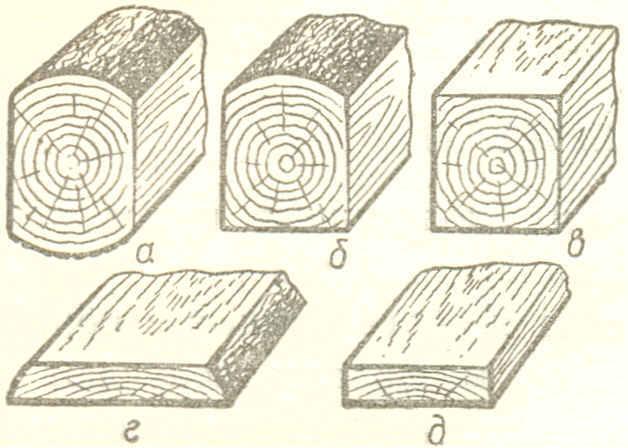  А. двухкантный брус Б. необрезная доскаИз представленных материалов выберете: (указать буквами)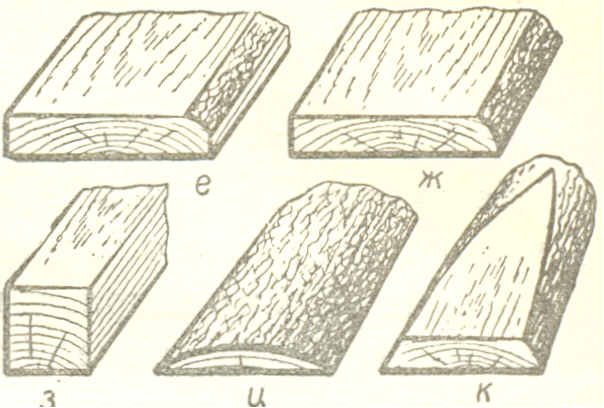 А. обрезная доска;  Б. дощатый обапол.  10. Что относится к физическим свойствам древесины?а) влажность, усушка, коробление, разбухание, теплопроводимость и плотность;б) теплопроводность, цвет, блеск, текстура и влажность в) гнется от ветра и не пропускает вовнутрь дождевые осадки; г) то, что видно на радиальном и тангенциальном  разрезах.11. Для чего дереву нужна сердцевина в структуре дерева?а) чтобы показать гнилость дерева; б) питать влагой крону;в) питать ствол и крону;г) питание ствола дерева.12.Перечислите известный вам ручной столярный инструмент:   II. Перечислите правила техники безопасности при работе с древесиной.III. Разгадай кроссвордПрофессия рабочего, занимающегося ручной обработкой древесины.Из древесины этого хвойного дерева изготовляют мебель, музыкальные инструментыРабочее место для ручной обработки древесины называется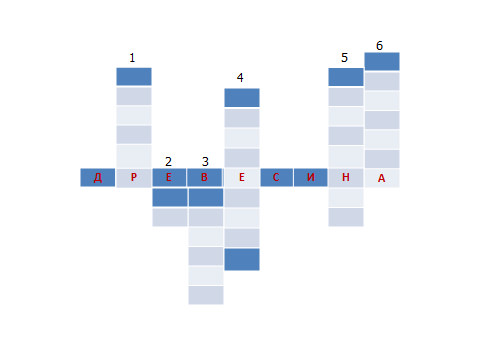 Нанесение контуров будущего изделия на заготовку называют Видимые контуры детали на чертежах обозначают сплошной … линиейКачество строганной поверхности проверяют….Школьное тестирование5 классИнструкция:  Выберите один правильный ответ.Укажите масштаб увеличения:              а) 1 : 2;    б) 1 : 1;   в) 2 : 1;    г) нет правильного ответа.Что такое строгание:а) столярная операция срезания с поверхности заготовки тонких слоев древесины;б) выравнивание поверхности заготовки;в) разделение заготовки на части с образованием стружки;           г) нет правильного ответа.Как называется рубанок для чернового строгания древесины:              а) зензубель;    б) шерхебель;   в) рашпиль;    г) нет правильного ответа.Чем можно проконтролировать качество строгания:а) линейкой;    б) на глаз;   в) рейсмусом;    г) нет правильного ответа.Ровные и гладкие поверхности из древесины получаются с помощью:а) лучковой пилы;    б) рубанка;   в) ножовки;    г) нет правильного ответа.Какой  из инструментов не используется для сверления:а) коловорот;    б) сверло;   в) отвертка;    г) нет правильного ответа.Какое отверстие называется глухим:а) проходящее через всю деталь насквозь;    б) выполненное на определенную глубину;в) имеющее овальное сечение;    г) нет правильного ответа.Что не входит в устройство коловорота:а) упор;    б) рукоятка вращения;   в) патрон;    г) нет правильного ответа.Какие природные клеи применяются для работы в мастерских:а) ПВА;    б) казеиновый;   в) столярный;    г) нет правильного ответа.Какой  инструмент используется для зачистки деталей из древесины:а) рашпиль;    б) струбцина;   в) шерхебель;    г) нет правильного ответа.Как называется приспособление для закрепления заготовки при зачистке:а) стусло;    б) слесарные тиски;   в) клещи;    г) нет правильного ответа.Как называется приспособление для закрепления шлифовальной шкурки:а) зенковка;    б) рейсмус;   в) оправка;    г) нет правильного ответа.Как называется напильник с крупной насечкой:а) черновой;    б) рашпиль;   в) ножевой;    г) нет правильного ответа.Что такое лобзик:а) приспособление для пиления материала по кривым линиям;    б) вид пилы для разделения заготовок на части;   в) нет правильного ответа.Какой инструмент применяется для зачистки изделий, выпиленных лобзиком:а) напильник;    б) ерунок;   в) рашпиль;    г) нет правильного ответа.Как наклонены зубья лобзика:а) от ручки;    б) не имеет наклона;   в) к ручке;    г) нет правильного ответа.Какая часть не входит в устройство выжигательного аппарата:а) электрический шнур;    б) рукоятка;   в) перо;    г) нет правильного ответа.Как называется устройство для передачи или преобразования движения:а) рабочий орган;    б) машин;   в) орудие труда;    г) нет правильного ответа.Какая типовая деталь не относится к группе передающих движение:а) ось;    б) шкив;   в) зубчатое колесо;    г) нет правильного ответа.Для чего предназначен слесарный верстак:а) является основной частью рабочего места по ручной обработке металла;    б) для закрепления тисков и хранение инструментов;   в) для закрепления заготовки во время работы;    г) нет правильного ответа.Какая деталь не входит в устройство слесарных тисков:а) основание;    б) подвижные губки;   в) натяжной винт;   г) нет правильного ответа.В какую сторону необходимо вращать рукоятку тисков для закрепления заготовки:а) по часовой стрелке;    б) против часовой стрелки;   в) толкать вперед;    г) нет правильного ответа.Для чего сделана насечка на губках тисков:а) для увеличения прочности и надежности губок;    б) для более надежного закрепления заготовки;   в) для контроля изнашиваемости губок;    г) нет правильного ответа.Укажите масштаб уменьшения:   а) 1 : 2;    б) 1 : 1;   в) 2 : 1;    г) нет правильного ответа.Какую операцию называют правкой:а) придание заготовке правильной и идеальной формы;    б) операция по выравниванию заготовки;  в) операцию выполняют при помощи киянки;    г) нет правильного ответа.Какие инструменты применяют для правки проволоки и тонколистового металла: а) киянку;    б) молоток;   в) пассатижи;    г) верно а, б, в.Каким способом правят проволоку:а) протягиванием между вбитыми в доску гвоздями;    б) протягиванием между двумя брусками, зажимами в тисках;   в) верно а и б;    г) перемещением вдоль правильной плиты.Как называется линия, нанесенная на поверхность заготовки при разметке:а) риска;    б) насечка;   в) засечка;    г) черта.Какие металлы править нельзя: а) медь;    б) чугун;   в) сталь;    г)  олово.При разметке большого количества одинаковых деталей применяют:              а) линейку и чертилку;                  б) шаблон;                 в) разметочный циркуль и кернер;                  г)  слесарный угольникОтветы 5 классПриложения № 2 Методические рекомендации Каждое занятие  в 5 классе состоит из 2-х уроков.      Практическая часть является естественным продолжением и закреплением теоретических сведений, полученных учащимися.      Теоретические занятия проходят по следующей схеме: организационный момент, актуализация пройденного материала, изложение задач занятия, объяснение новой темы в форме рассказа с использованием иллюстрационных и демонстрационных средств, закрепление темы и подведение итогов.     Практическая часть занятия включает в себя повторение правил охраны труда, выполнение практической работы и анализ выполнения работы самими учащимися. Окончательную оценку дает учитель.    Объяснение теоретического материала и практических заданий следует сопровождать демонстрацией различного рода наглядных материалов (готовых образцов изделий, графических работ, иллюстраций из журналов). Демонстрация образцов изделий дополняет знания, полученные учащимися в ходе теоретической части занятия. При этом не ставится задача точного повторения образца. Главным является стремление вызвать у ученика желание творить самому, проявлять фантазию, раскрывать свои творческие способности, изменять, совершенствовать.     При проведении вводного занятия главное внимание уделяется организационным вопросам.             Пристальное внимание уделяется  правилам техники безопасности при работе с бытовым электроприборами. С колюще-режущими инструментами, с ручными инструментами по обработке дерева и металла.       Особое внимание на каждом занятии следует уделять повторению правил охраны труда. Для предупреждения усталости и поддержания высокого уровня активности и работоспособности учащихся на уроке, необходимо включать в процесс занятия  физкультпаузы.     Наиболее эффективной формой организации труда является коллективное выполнение задания, так как при наименьших затратах сил и времени удаётся выполнить большую работу. Групповая форма организации труда способствует сплочению коллектива, повышает ответственность учащихся, позволяет ускорить работу и улучшить её качество.     Воспитательное значение имеет подведение итогов работы, её анализ и оценка. Формой подведения итогов работы является защита творческих проектов учащихся. «Рассмотрено»Руководитель  МО________________ А.А.ГолдобинПротокол № ___ от «___»__________2016 год«Согласовано»:Зам. директора по УВР__________ Лобань И.В. «___»__________ 2016г.«Утверждаю»:Директор МАОУ «Усть-Качкинская средняя школа»___________ Байдина Т.Г.«___»__________ 2016 г.№ ппТема контроля / форма контроля1Свойства древесины / лабораторная работа.2Вводная контрольная работа / тест.3Виды, назначение конструкторской, технологической документации / устный опрос4Заточка ножей столярных, режущих инструментов / устный опрос5Виды столярных соединений / тест.6Классификация сталей / лабораторная работа.7Виды и назначение токарных резцов / лабораторная работа.8Устройство ТВ – 6 /тест.9Устройство НГФС – 120 / тест.10Резьбовые соединения / тест11Контрольная работа за I полугодие / тест.12Виды художественной обработки материалов / устный опрос.13Машины и механизмы / тест.14Устройства с элементами автоматики / тест.15Экология жилища / видео тест.16Обоснование проектных работ / устный опрос.17Оформление конструкторской документации проектных работ./ Визуальный контроль.18Оформление технологической документации проектных работ./ Визуальный контроль.19Определение себестоимости изделия / устный опрос20Итоговая контрольная работа за год / тестТехнико-экономические требованияОценка «5»Оценка «4»Оценка «3»Оценка «2»Качество выполнение работыИзделие выполнено точно по чертежу, все размеры выдержаны; отделка выполнена в соответствии с требованиями инструкционной карты или образцу.Изделие выполнено точно по чертежу, размеры выдержаны, но качество отделки ниже требуемого.Изделие выполнено  по чертежу с небольшими отклонениями; качество отделки удовлетворительное.Изделие выполнено с отступами от чертежа, не соответствует образцу. Дополнительная доработка не может привести к возможности использования изделия.Затраты времени на выполнение работыРабота выполнена в срок или раньше срока.На выполнение работы затрачено времени больше установленного на 10 %На выполнение работы затрачено времени больше установленного по норме на 25 %На выполнение работы затрачено времени против нормы больше на 25 %Соблюдение технических условий при выполнении работРабота выполнена в соответствии с техническими условиями.Работа выполнена в соответствии с техническими условиями; отклонения от указанной последовательности не имели принципиального значенияРабота выполнена с отклонениями от технических условий, но изделие может быть использовано по назначениюОбработка изделия выполнено с грубыми нарушениями технических условий, применялись непредусмотрительные операции. Изделие бракуется.Соблюдение правил безопасности труда и санитарно-гигиенических требованийОбязательно       при   выполнении      всехработ    Тематические  блокиПоказателиУровень№ заданияБаллыТехнологии обработки конструкционных материаловУмение подобрать оборудование рабочего места для обработки древесиныБазовый.А11Технологии обработки конструкционных материаловУмение подбирать из породы древесины хвойныеБазовый.А21Технологии обработки конструкционных материаловУмение находить масштаб увеличенияБазовый.А31Технологии обработки конструкционных материаловУмение находить разметочные инструментыБазовый.А41Технологии обработки конструкционных материаловУмение определять наклон зубья ножовки для пиленияБазовый.А51Технологии обработки конструкционных материаловУмение определять рубанок для чернового строгания древесиныБазовый.А61Технологии обработки конструкционных материаловУмение,  определять какие виды сверл применяются для сверления древесиныБазовый.А71Технологии обработки конструкционных материаловЗнавать виды пиломатериалов Базовый.А81Технологии обработки конструкционных материаловЗнать для чего применяется рейсмусБазовый.А91Технологии обработки конструкционных материаловУмения  определять инструмент для забивания гвоздей.Базовый.А101Технологии обработки конструкционных материаловУмение различать виды столярных операцийПовышенный.В11Технологии обработки конструкционных материаловЗнание   терминов  Повышенный.В21Технологии обработки конструкционных материаловУмение различать виды столярных операцийПовышенный.В31№Максимальное  число  баллов  за  1  задание.Максимальное  число  баллов  за  1  задание.Максимальное  число  баллов  за  1  задание.Максимальное  число  баллов  за  1  задание.Максимальное  число  баллов  за  1  задание.Максимальное  число  баллов  за  1  задание.Максимальное  число  баллов  за  1  задание.Максимальное  число  баллов  за  1  задание.Максимальное  число  баллов  за  1  задание.Максимальное  число  баллов  за  1  задание.Максимальное  число  баллов  за  1  задание.Максимальное  число  баллов  за  1  задание.Максимальное  число  баллов  за  1  задание.№Блок  АБлок  АБлок  АБлок  АБлок  АБлок  АБлок  АБлок  АБлок  АБлок  АБлок ВБлок ВБлок ВКол-во  баллов№123456789101235 кл.1б1б1б1б1б1б1б1б1б1б1б1б1б15 б«2»«3»«4»«5»5 класс0б. – 7б.8б. – 10б. 11б. – 13б. 14б. – 15б. Технико-экономические требования    Оценка «5»ставится, если учащийся:Оценка «4»ставится, если учащийся:Оценка «3»ставится, если учащийся:Оценка «2»ставится, если учащийся:Защита проектаОбнаруживает полноесоответствиесодержания доклада ипроделанной работы.Правильно и четкоотвечает на всепоставленныевопросы. Умеетсамостоятельноподтвердитьтеоретическиеположенияконкретнымипримерами.Обнаруживает, восновном, полноесоответствиедоклада ипроделаннойработы. Правильнои четко отвечаетпочти на всепоставленныевопросы. Умеет, в основном,самостоятельноподтвердитьтеоретическиеположенияконкретнымипримерамиОбнаруживаетнеполноесоответствиедоклада ипроделаннойпроектной работы.Не может правильно и четко ответить на отдельныевопросы.Затрудняетсясамостоятельноподтвердитьтеоретическоеположениеконкретнымипримерами.Обнаруживает незнание большей частипроделанной проектной работы. Не может правильно и четко ответить на многие вопросы. Не может подтвердить теоретические положения конкретными примерами.Оформление проектаПечатный вариант.Соответствиетребованиямпоследовательностивыполнения проекта.Грамотное, полноеизложение всехразделов. Наличие и качество наглядныхматериалов(иллюстрации,зарисовки,фотографии, схемы и т.д.). Соответствиетехнологическихразработоксовременнымтребованиям.Эстетичностьвыполнения.Печатный вариант.Соответствиетребованиямвыполненияпроекта.Грамотное, восновном, полноеизложение всехразделов.Качественное,неполное количествонаглядныхматериалов.Соответствиетехнологическихразработоксовременнымтребованиям.Печатный вариант. Неполное соответствие требованиям проекта. Не совсем грамотное изложение разделов. Некачественные наглядные материалы. Неполное соответствие технологических разработок v современным требованиям.Рукописныйвариант.Не соответствиетребованиямвыполненияпроекта.Неграмотноеизложение всехразделов.Отсутствиенаглядныхматериалов.Устаревшиетехнологииобработки.Практическая направленностьВыполненное изделие соответствует и можетиспользоваться по назначению, предусмотренному при разработке проекта.Выполненное изделие соответствует и можетиспользоваться по назначению и допущенные отклонения в проекте не имеют принципиального значения.Выполненное изделие имеет отклонение от указанного назначения, предусмотренного в проекте, но может использоваться в другом практическом применении.Выполненное изделие не соответствует и не может использоваться по назначению.Соответствие технологии выполненияРабота выполнена в соответствии стехнологией.Правильностьподборатехнологическихопераций при проектированииРабота выполнена в соответствии с технологией, отклонение от указанных  инструкционных карт не имеют принципиального значенияРабота выполнена с отклонением от технологии, но изделие может быть использовано по назначениюОбработка изделий (детали) выполнена с грубыми отклонениями от  технологии, применялись не предусмотренные операции, изделие бракуетсяКачествопроектногоизделияИзделие выполнено в соответствии эскизу чертежа. Размеры выдержаны. Отделка выполнена в соответствии с требованиями, предусмотренными в проекте. Эстетический внешний вид изделияИзделие выполнено в соответствии эскизу, чертежу, размеры выдержаны, но качество отделки ниже требуемого, в основном внешний вид изделия не ухудшаетсяИзделие выполнено по чертежу и эскизу с небольшими отклонениями, качество отделки удовлетворительно, ухудшился внешний вид изделия, но может быть использован по назначениюИзделие выполнено с отступлениями от чертежа, не соответствует эскизу. Дополнительная доработка не может привести к возможности использования изделияРазделы и темы программыКоличество часовТехнологии обработки конструкционных материалов (50 ч)1. Технологии ручной обработки древесины и древесных материалов2. Технологии ручной обработки металлов и искусственных материалов3. Технологии машинной обработки металлов и искусственных материалов4. Технологии художественно-прикладной обработки материалов50202226Технологии домашнего хозяйства (8 ч)1. Технологии ремонта деталей интерьера, одежды и обуви и ухода за ними2. Эстетика и экология жилища662Технологии исследовательской и опытнической деятельности (12 ч)Исследовательская и созидательная деятельность1212Всего: 70 ч 70Индустриальные технологии – 70 часовИндустриальные технологии – 70 часовИндустриальные технологии – 70 часовИндустриальные технологии – 70 часовИндустриальные технологии – 70 часовИндустриальные технологии – 70 часовИндустриальные технологии – 70 часовИндустриальные технологии – 70 часовИндустриальные технологии – 70 часовИндустриальные технологии – 70 часовИндустриальные технологии – 70 часовИндустриальные технологии – 70 часовИндустриальные технологии – 70 часовИндустриальные технологии – 70 часовИндустриальные технологии – 70 часовИндустриальные технологии – 70 часовИндустриальные технологии – 70 часовИндустриальные технологии – 70 часовИндустриальные технологии – 70 часовРегулятивные УУД:принятие учебной цели; выбор способов деятельности; планирование организации контроля труда;организация рабочего места;выполнение  правил  гигиеныучебного труда.Регулятивные УУД:принятие учебной цели; выбор способов деятельности; планирование организации контроля труда;организация рабочего места;выполнение  правил  гигиеныучебного труда.Регулятивные УУД:принятие учебной цели; выбор способов деятельности; планирование организации контроля труда;организация рабочего места;выполнение  правил  гигиеныучебного труда.Регулятивные УУД:принятие учебной цели; выбор способов деятельности; планирование организации контроля труда;организация рабочего места;выполнение  правил  гигиеныучебного труда.Регулятивные УУД:принятие учебной цели; выбор способов деятельности; планирование организации контроля труда;организация рабочего места;выполнение  правил  гигиеныучебного труда.Регулятивные УУД:принятие учебной цели; выбор способов деятельности; планирование организации контроля труда;организация рабочего места;выполнение  правил  гигиеныучебного труда.Регулятивные УУД:принятие учебной цели; выбор способов деятельности; планирование организации контроля труда;организация рабочего места;выполнение  правил  гигиеныучебного труда.Регулятивные УУД:принятие учебной цели; выбор способов деятельности; планирование организации контроля труда;организация рабочего места;выполнение  правил  гигиеныучебного труда.Регулятивные УУД:принятие учебной цели; выбор способов деятельности; планирование организации контроля труда;организация рабочего места;выполнение  правил  гигиеныучебного труда.Познавательные УУД:сравнение; анализ;    систематизация;      мыслительный эксперимент;практическая работа;  усвоение информации с помощью компьютера; работа со справочной литературой;работа с дополнительной литературойПознавательные УУД:сравнение; анализ;    систематизация;      мыслительный эксперимент;практическая работа;  усвоение информации с помощью компьютера; работа со справочной литературой;работа с дополнительной литературойПознавательные УУД:сравнение; анализ;    систематизация;      мыслительный эксперимент;практическая работа;  усвоение информации с помощью компьютера; работа со справочной литературой;работа с дополнительной литературойПознавательные УУД:сравнение; анализ;    систематизация;      мыслительный эксперимент;практическая работа;  усвоение информации с помощью компьютера; работа со справочной литературой;работа с дополнительной литературойКоммуникативные УУД:умение отвечать на вопросы, рассуждать, описывать явления, действия и т.п.  умение выделять главное из прочитанного;слушать и слышать собеседника, учителя; задавать вопросы на понимание, обобщение Коммуникативные УУД:умение отвечать на вопросы, рассуждать, описывать явления, действия и т.п.  умение выделять главное из прочитанного;слушать и слышать собеседника, учителя; задавать вопросы на понимание, обобщение Коммуникативные УУД:умение отвечать на вопросы, рассуждать, описывать явления, действия и т.п.  умение выделять главное из прочитанного;слушать и слышать собеседника, учителя; задавать вопросы на понимание, обобщение Личностные УУД:самопознание;самооценка;личная ответственность;адекватное реагирование на трудностиЛичностные УУД:самопознание;самооценка;личная ответственность;адекватное реагирование на трудностиЛичностные УУД:самопознание;самооценка;личная ответственность;адекватное реагирование на трудности№ урокаТема урокаТема урокаКол-во часовКол-во часовТип урокаТехнологииТехнологииТехнологииТехнологииОсвоение предметных знаний        (базовые понятия)Освоение предметных знаний        (базовые понятия)Освоение предметных знаний        (базовые понятия)Освоение предметных знаний        (базовые понятия)Виды деятельности учащихся(элементы содержания, контроль)Виды деятельности учащихся(элементы содержания, контроль)Виды деятельности учащихся(элементы содержания, контроль)Планируемые результатыДатаПлан ФактДатаПлан ФактДатаПлан ФактИсследовательская и созидательная деятельность (вводная часть) (2  ч)Исследовательская и созидательная деятельность (вводная часть) (2  ч)Исследовательская и созидательная деятельность (вводная часть) (2  ч)Исследовательская и созидательная деятельность (вводная часть) (2  ч)Исследовательская и созидательная деятельность (вводная часть) (2  ч)Исследовательская и созидательная деятельность (вводная часть) (2  ч)Исследовательская и созидательная деятельность (вводная часть) (2  ч)Исследовательская и созидательная деятельность (вводная часть) (2  ч)Исследовательская и созидательная деятельность (вводная часть) (2  ч)Исследовательская и созидательная деятельность (вводная часть) (2  ч)Исследовательская и созидательная деятельность (вводная часть) (2  ч)Исследовательская и созидательная деятельность (вводная часть) (2  ч)Исследовательская и созидательная деятельность (вводная часть) (2  ч)Исследовательская и созидательная деятельность (вводная часть) (2  ч)Исследовательская и созидательная деятельность (вводная часть) (2  ч)Исследовательская и созидательная деятельность (вводная часть) (2  ч)Исследовательская и созидательная деятельность (вводная часть) (2  ч)Исследовательская и созидательная деятельность (вводная часть) (2  ч)1-2Вводный инструктаж по технике безопасности. Творческий проект. Этапы выполнения творческого проектаВводный инструктаж по технике безопасности. Творческий проект. Этапы выполнения творческого проекта22Урок освоения новых знаний, проектного обучения Урок освоения новых знаний, проектного обучения Здоровьесбережения, проблемного обучения, развивающего обученияЗдоровьесбережения, проблемного обучения, развивающего обученияЗдоровьесбережения, проблемного обучения, развивающего обученияТехнология как дисциплина и как наука.  Цель и задачи изучения предмета «Технология» в 5 классе. Содержание предмета. Вводный инструктаж по охране труда. Определение творческого проекта. Выбор темы проекта. Этапы выполнения проекта (поисковый, технологический, заключительный). Защита (презентация) проекта. Методы поиска информации в книгах, журналах и сети ИнтернетТехнология как дисциплина и как наука.  Цель и задачи изучения предмета «Технология» в 5 классе. Содержание предмета. Вводный инструктаж по охране труда. Определение творческого проекта. Выбор темы проекта. Этапы выполнения проекта (поисковый, технологический, заключительный). Защита (презентация) проекта. Методы поиска информации в книгах, журналах и сети ИнтернетТехнология как дисциплина и как наука.  Цель и задачи изучения предмета «Технология» в 5 классе. Содержание предмета. Вводный инструктаж по охране труда. Определение творческого проекта. Выбор темы проекта. Этапы выполнения проекта (поисковый, технологический, заключительный). Защита (презентация) проекта. Методы поиска информации в книгах, журналах и сети ИнтернетТехнология как дисциплина и как наука.  Цель и задачи изучения предмета «Технология» в 5 классе. Содержание предмета. Вводный инструктаж по охране труда. Определение творческого проекта. Выбор темы проекта. Этапы выполнения проекта (поисковый, технологический, заключительный). Защита (презентация) проекта. Методы поиска информации в книгах, журналах и сети ИнтернетОзнакомление с правилами поведения в мастерской и на рабочем месте. Ознакомление с понятиями «проект», «этапы выполнения проекта», защита проекта. Обоснование достоинство проектного изделия. Работа с текстом учебника, фронтальная работа с классом, индивидуальная работаОзнакомление с правилами поведения в мастерской и на рабочем месте. Ознакомление с понятиями «проект», «этапы выполнения проекта», защита проекта. Обоснование достоинство проектного изделия. Работа с текстом учебника, фронтальная работа с классом, индивидуальная работаОзнакомление с правилами поведения в мастерской и на рабочем месте. Ознакомление с понятиями «проект», «этапы выполнения проекта», защита проекта. Обоснование достоинство проектного изделия. Работа с текстом учебника, фронтальная работа с классом, индивидуальная работаРазвитие у учащихся представления о проектной деятельности,  основных компонентах и критериях проекта; последовательности разработки творческого проекта. Умение составлять индивидуальный (групповой) план проекта, формирование стартовой мотивации к изучению нового; ориентирование в информационном пространствеТехнологии обработки конструкционных материалов (50 ч)Технологии обработки конструкционных материалов (50 ч)Технологии обработки конструкционных материалов (50 ч)Технологии обработки конструкционных материалов (50 ч)Технологии обработки конструкционных материалов (50 ч)Технологии обработки конструкционных материалов (50 ч)Технологии обработки конструкционных материалов (50 ч)Технологии обработки конструкционных материалов (50 ч)Технологии обработки конструкционных материалов (50 ч)Технологии обработки конструкционных материалов (50 ч)Технологии обработки конструкционных материалов (50 ч)Технологии обработки конструкционных материалов (50 ч)Технологии обработки конструкционных материалов (50 ч)Технологии обработки конструкционных материалов (50 ч)Технологии обработки конструкционных материалов (50 ч)Технологии обработки конструкционных материалов (50 ч)Технологии обработки конструкционных материалов (50 ч)Технологии обработки конструкционных материалов (50 ч)Технологии обработки конструкционных материалов (50 ч)Технологии обработки конструкционных материалов (50 ч)Технологии ручной обработки древесины и древесных материалов (20 ч)Технологии ручной обработки древесины и древесных материалов (20 ч)Технологии ручной обработки древесины и древесных материалов (20 ч)Технологии ручной обработки древесины и древесных материалов (20 ч)Технологии ручной обработки древесины и древесных материалов (20 ч)Технологии ручной обработки древесины и древесных материалов (20 ч)Технологии ручной обработки древесины и древесных материалов (20 ч)Технологии ручной обработки древесины и древесных материалов (20 ч)Технологии ручной обработки древесины и древесных материалов (20 ч)Технологии ручной обработки древесины и древесных материалов (20 ч)Технологии ручной обработки древесины и древесных материалов (20 ч)Технологии ручной обработки древесины и древесных материалов (20 ч)Технологии ручной обработки древесины и древесных материалов (20 ч)Технологии ручной обработки древесины и древесных материалов (20 ч)Технологии ручной обработки древесины и древесных материалов (20 ч)Технологии ручной обработки древесины и древесных материалов (20 ч)Технологии ручной обработки древесины и древесных материалов (20 ч)Технологии ручной обработки древесины и древесных материалов (20 ч)Технологии ручной обработки древесины и древесных материалов (20 ч)Технологии ручной обработки древесины и древесных материалов (20 ч)3-4Древесина.  Пиломатериалы и древесные материалы22Урок овладения новыми знаниями, умениями, навыками Урок овладения новыми знаниями, умениями, навыками Урок овладения новыми знаниями, умениями, навыками Урок овладения новыми знаниями, умениями, навыками Здоровьесбережения, компьютерного урока, развивающего обучения, поэтапного формирования умственных действий Здоровьесбережения, компьютерного урока, развивающего обучения, поэтапного формирования умственных действий Здоровьесбережения, компьютерного урока, развивающего обучения, поэтапного формирования умственных действий Здоровьесбережения, компьютерного урока, развивающего обучения, поэтапного формирования умственных действий Древесина, строение древесины. Свойства и области ее применения. Лиственные и хвойные породы древесины. Характерные признаки и свойства. Пиломатериалы. Виды пиломатериалов. Виды древесных материалов: ДСП, ДВП, шпон, фанера. Области применения древесных материалов. Профессии, связанные с производством древесных материалов и восстановлением лесных массивовДревесина, строение древесины. Свойства и области ее применения. Лиственные и хвойные породы древесины. Характерные признаки и свойства. Пиломатериалы. Виды пиломатериалов. Виды древесных материалов: ДСП, ДВП, шпон, фанера. Области применения древесных материалов. Профессии, связанные с производством древесных материалов и восстановлением лесных массивовФронтальная работа с классом, индивидуальная работа (карточки-задания). Усвоение основных определений и понятий по теме. Сообщение с презентацией на тему «Виды пиломатериалов», «Виды древесных материалов».  Поиск информации в Интернете о лиственных и хвойных породах древесины, пиломатериалах и древесных материалах Лабораторно-практическая работа №1 «Распознавание древесины и древесных материалов»Фронтальная работа с классом, индивидуальная работа (карточки-задания). Усвоение основных определений и понятий по теме. Сообщение с презентацией на тему «Виды пиломатериалов», «Виды древесных материалов».  Поиск информации в Интернете о лиственных и хвойных породах древесины, пиломатериалах и древесных материалах Лабораторно-практическая работа №1 «Распознавание древесины и древесных материалов»Фронтальная работа с классом, индивидуальная работа (карточки-задания). Усвоение основных определений и понятий по теме. Сообщение с презентацией на тему «Виды пиломатериалов», «Виды древесных материалов».  Поиск информации в Интернете о лиственных и хвойных породах древесины, пиломатериалах и древесных материалах Лабораторно-практическая работа №1 «Распознавание древесины и древесных материалов»Знание пород древесины, ее структуры,области применения. Сравнение различных объектов: выделять из множества один или несколько объектов, имеющих общие свойства Определение видов древесины и древесных материалов по внешним признакам; распознавание пиломатериалов. Умение отвечать на вопросы. Познавательный интерес к изучению нового, способам обобщения и систематизации знаний5-6Графическое изображение деталей и изделий22Комбинированный урокКомбинированный урокКомбинированный урокКомбинированный урокЗдоровьесбережения, проблемного обучения, развития исследовательских навыков, дифференцированного подхода в обученииЗдоровьесбережения, проблемного обучения, развития исследовательских навыков, дифференцированного подхода в обученииЗдоровьесбережения, проблемного обучения, развития исследовательских навыков, дифференцированного подхода в обученииЗдоровьесбережения, проблемного обучения, развития исследовательских навыков, дифференцированного подхода в обученииПонятие об изделии  и детали. Типы графических изображений: технический рисунок, эскиз, чертёж. Масштаб. Линии чертежа. Виды проекции детали. Профессии, связанные с разработкой и выполнением чертежей деталей и изделийПонятие об изделии  и детали. Типы графических изображений: технический рисунок, эскиз, чертёж. Масштаб. Линии чертежа. Виды проекции детали. Профессии, связанные с разработкой и выполнением чертежей деталей и изделийРабота с текстом учебника, фронтальная работа с классом, индивидуальная работа. Зарисовка эскиза детали.Практическая работа №2 «Чтение чертежа. Выполнение эскиза или технического рисунка детали из древесины»Работа с текстом учебника, фронтальная работа с классом, индивидуальная работа. Зарисовка эскиза детали.Практическая работа №2 «Чтение чертежа. Выполнение эскиза или технического рисунка детали из древесины»Работа с текстом учебника, фронтальная работа с классом, индивидуальная работа. Зарисовка эскиза детали.Практическая работа №2 «Чтение чертежа. Выполнение эскиза или технического рисунка детали из древесины»Отличие изделия от детали; типы графических изображений; сущность понятия масштаб; чтение чертежа плоскостной детали.Навыки работы по алгоритму, корректирование  деятельности: вносить изменения в процесс с учетом возникших трудностей и ошибок, намечать способы их устранения7-8Рабочее место и инструменты для ручной обработки древесины22Урок овладения новыми знаниями, умениями, навыкамиУрок овладения новыми знаниями, умениями, навыкамиУрок овладения новыми знаниями, умениями, навыкамиУрок овладения новыми знаниями, умениями, навыкамиЗдоровьесбережения, проблемного обучения, индивидуально-личностного обученияЗдоровьесбережения, проблемного обучения, индивидуально-личностного обученияЗдоровьесбережения, проблемного обучения, индивидуально-личностного обученияЗдоровьесбережения, проблемного обучения, индивидуально-личностного обученияУстройство столярного верстака. Установка и закрепление заготовок в зажимах верстака. Инструменты для обработки древесины.  Организация рабочего места: рациональное размещение инструментов и заготовок. Профессии современного столярного производства. Правила безопасной работыУстройство столярного верстака. Установка и закрепление заготовок в зажимах верстака. Инструменты для обработки древесины.  Организация рабочего места: рациональное размещение инструментов и заготовок. Профессии современного столярного производства. Правила безопасной работыУчастие в беседе по теме. Усвоение основных определений и понятий по теме. Фронтальная работа с классом. Практическая  работа №3 «Организация рабочего места для столярных работ»Участие в беседе по теме. Усвоение основных определений и понятий по теме. Фронтальная работа с классом. Практическая  работа №3 «Организация рабочего места для столярных работ»Участие в беседе по теме. Усвоение основных определений и понятий по теме. Фронтальная работа с классом. Практическая  работа №3 «Организация рабочего места для столярных работ»Комплектование и рациональная организация рабочего места для ручной обработки древесины. Правильная установка и закрепление заготовки в зажимах верстака; проверка соответствия верстака своему росту. Выполнять учебные задачи. Выполнение правил безопасного труда9-10Последовательность изготовления деталей из древесины22Комбинированный урокКомбинированный урокКомбинированный урокКомбинированный урокЗдоровьесбережения, развивающего обучения, самодиагностики и самокоррекции результатовЗдоровьесбережения, развивающего обучения, самодиагностики и самокоррекции результатовЗдоровьесбережения, развивающего обучения, самодиагностики и самокоррекции результатовЗдоровьесбережения, развивающего обучения, самодиагностики и самокоррекции результатовТехнологический процесс. Основные этапы технологического процесса. Технологическая карта и её назначение. Основные технологические операции. Профессии, связанные с разработкой технологических процессовТехнологический процесс. Основные этапы технологического процесса. Технологическая карта и её назначение. Основные технологические операции. Профессии, связанные с разработкой технологических процессовРабота с текстом учебника, фронтальная работа с классом, индивидуальная работа. Практическая работа №4 «Разработка последовательности изготовления детали из древесины»Работа с текстом учебника, фронтальная работа с классом, индивидуальная работа. Практическая работа №4 «Разработка последовательности изготовления детали из древесины»Работа с текстом учебника, фронтальная работа с классом, индивидуальная работа. Практическая работа №4 «Разработка последовательности изготовления детали из древесины»Определять последовательность изготовления детали по технологической карте.  Находить в тексте информацию, необходимую для решения задачи. Постановка учебной задачи на основе соотнесения того, что уже известно и усвоено учащимися, и того, что еще неизвестно11-12Разметка заготовок из древесины22Комбинированный урокКомбинированный урокКомбинированный урокКомбинированный урокЗдоровьесбережения, личностно-ориентированного обучения, парной и групповой деятельностиЗдоровьесбережения, личностно-ориентированного обучения, парной и групповой деятельностиЗдоровьесбережения, личностно-ориентированного обучения, парной и групповой деятельностиЗдоровьесбережения, личностно-ориентированного обучения, парной и групповой деятельностиРазметка заготовок. Последовательность разметки заготовок из древесины. Инструменты для разметки. Разметка заготовок с помощью шаблонаРазметка заготовок. Последовательность разметки заготовок из древесины. Инструменты для разметки. Разметка заготовок с помощью шаблонаИллюстрированный рассказ, фронтальная и индивидуальная работа с классом. Разметка заготовки при помощи рейсмуса. Соблюдение правил безопасного труда.Практическая работа №5 «Разметка заготовок из древесины»Иллюстрированный рассказ, фронтальная и индивидуальная работа с классом. Разметка заготовки при помощи рейсмуса. Соблюдение правил безопасного труда.Практическая работа №5 «Разметка заготовок из древесины»Иллюстрированный рассказ, фронтальная и индивидуальная работа с классом. Разметка заготовки при помощи рейсмуса. Соблюдение правил безопасного труда.Практическая работа №5 «Разметка заготовок из древесины»Научиться воспроизводить приобретенные знания, навыки в конкретной деятельности. Выполнение разметки заготовок из древесины по чертежу и шаблону. Навыки учебного сотрудничества в ходе индивидуальной и групповой работы. Выполнение правил безопасного труда13-14Пиление заготовок из древесины22Комбинированный урокКомбинированный урокКомбинированный урокКомбинированный урокЗдоровьесбережения, развития исследовательских навыков, самодиагностики и самокоррекции результатовЗдоровьесбережения, развития исследовательских навыков, самодиагностики и самокоррекции результатовЗдоровьесбережения, развития исследовательских навыков, самодиагностики и самокоррекции результатовЗдоровьесбережения, развития исследовательских навыков, самодиагностики и самокоррекции результатовПиление как технологическая операция. Инструменты и приспособления для пиления. Правила безопасной работы ножовкой. Визуальный и инструментальный контроль качества выполненной операции. Профессии, связанные с распиловкой пиломатериаловПиление как технологическая операция. Инструменты и приспособления для пиления. Правила безопасной работы ножовкой. Визуальный и инструментальный контроль качества выполненной операции. Профессии, связанные с распиловкой пиломатериаловИллюстрированный рассказ, фронтальная и индивидуальная работа с классом. Соблюдение правил безопасного труда.Практическая работа  №6 «Пиление заготовок из древесины»Иллюстрированный рассказ, фронтальная и индивидуальная работа с классом. Соблюдение правил безопасного труда.Практическая работа  №6 «Пиление заготовок из древесины»Иллюстрированный рассказ, фронтальная и индивидуальная работа с классом. Соблюдение правил безопасного труда.Практическая работа  №6 «Пиление заготовок из древесины»Научиться воспроизводить приобретенные знания, навыки в конкретной деятельности. Безопасно пилить заготовки столярной ножовкой, контролировать качество выполненной операции. Устойчивая мотивация к изучению и закреплению нового15-16 Строгание заготовок из древесины22Комбинированный урокКомбинированный урокКомбинированный урокКомбинированный урокЗдоровьесбережения, проблемного обучения, развития исследовательских навыков, дифференцированного подхода в обученииЗдоровьесбережения, проблемного обучения, развития исследовательских навыков, дифференцированного подхода в обученииЗдоровьесбережения, проблемного обучения, развития исследовательских навыков, дифференцированного подхода в обученииЗдоровьесбережения, проблемного обучения, развития исследовательских навыков, дифференцированного подхода в обученииСтрогание как технологическая операция. Инструменты для строгания, их устройство. Визуальный и инструментальный контроль качества выполненной операции. Правила безопасной работы при строганииСтрогание как технологическая операция. Инструменты для строгания, их устройство. Визуальный и инструментальный контроль качества выполненной операции. Правила безопасной работы при строганииИллюстрированный рассказ, фронтальная и индивидуальная работа с классом. Сборка, разборка и регулировка рубанка; строгание деталей с соблюдением безопасных приёмов работы. Участие в беседе по теме, усвоение основных операций и понятий по теме. Соблюдение правил безопасного труда.Практическая работа №7 «Строгание заготовок из древесины»Иллюстрированный рассказ, фронтальная и индивидуальная работа с классом. Сборка, разборка и регулировка рубанка; строгание деталей с соблюдением безопасных приёмов работы. Участие в беседе по теме, усвоение основных операций и понятий по теме. Соблюдение правил безопасного труда.Практическая работа №7 «Строгание заготовок из древесины»Иллюстрированный рассказ, фронтальная и индивидуальная работа с классом. Сборка, разборка и регулировка рубанка; строгание деталей с соблюдением безопасных приёмов работы. Участие в беседе по теме, усвоение основных операций и понятий по теме. Соблюдение правил безопасного труда.Практическая работа №7 «Строгание заготовок из древесины»Научиться воспроизводить приобретенные знания, навыки в конкретной деятельности. Строгание деталей с соблюдением безопасных приёмов работы. Устойчивая мотивация к изучению и закреплению нового. Уметь строить рассуждения в форме связи простых суждений об объекте, его строении, свойствах и связях17-18 Сверление отверстий в деталях из древесины22Комбинированный урокКомбинированный урокКомбинированный урокКомбинированный урокЗдоровьесбережения, развития исследовательских навыков, индивидуально-личностного обученияЗдоровьесбережения, развития исследовательских навыков, индивидуально-личностного обученияЗдоровьесбережения, развития исследовательских навыков, индивидуально-личностного обученияЗдоровьесбережения, развития исследовательских навыков, индивидуально-личностного обученияСверление как технологическая операция. Инструменты и приспособления для сверления, их устройство. Виды свёрл. Последовательность сверления отверстий. Правила безопасной работы при сверлении. Профессии, связанные с работой на сверлильных станках в деревообрабатывающем и металлообрабатывающем производствеСверление как технологическая операция. Инструменты и приспособления для сверления, их устройство. Виды свёрл. Последовательность сверления отверстий. Правила безопасной работы при сверлении. Профессии, связанные с работой на сверлильных станках в деревообрабатывающем и металлообрабатывающем производствеУчастие в беседе по теме. Усвоение основных определений и понятий по теме. Закрепление сверл в коловороте и дрели; разметка отверстия; просверливание отверстия нужного диаметра. Соблюдение правил безопасной работы при сверлении.Практическая работа №8 «Сверление заготовок из древесины»Участие в беседе по теме. Усвоение основных определений и понятий по теме. Закрепление сверл в коловороте и дрели; разметка отверстия; просверливание отверстия нужного диаметра. Соблюдение правил безопасной работы при сверлении.Практическая работа №8 «Сверление заготовок из древесины»Участие в беседе по теме. Усвоение основных определений и понятий по теме. Закрепление сверл в коловороте и дрели; разметка отверстия; просверливание отверстия нужного диаметра. Соблюдение правил безопасной работы при сверлении.Практическая работа №8 «Сверление заготовок из древесины»Научиться воспроизводить приобретенные знания, навыки в конкретной деятельности. Просверливание отверстия нужного диаметра с соблюдением правил безопасной работы. Организовывать и планировать учебное сотрудничество с учителем и сверстниками. Определять последовательность промежуточных действий с учетом конечного результата19-20 Соединение деталей из древесины гвоздями, шурупами и саморезами22Комбинированный урокКомбинированный урокКомбинированный урокКомбинированный урокЗдоровьесбережения, поэтапного формирования умственных действий, развития исследовательских навыковЗдоровьесбережения, поэтапного формирования умственных действий, развития исследовательских навыковЗдоровьесбережения, поэтапного формирования умственных действий, развития исследовательских навыковЗдоровьесбережения, поэтапного формирования умственных действий, развития исследовательских навыковСпособы соединения деталей из древесины. Виды гвоздей, шурупов и саморезов. Инструменты для соединения деталей гвоздями, шурупами и саморезами. Последовательность соединения деталей. Правила безопасной работы. Профессии, связанные с обработкой и  сборкой деталей из древесины на деревообрабатывающих и мебельных предприятияхСпособы соединения деталей из древесины. Виды гвоздей, шурупов и саморезов. Инструменты для соединения деталей гвоздями, шурупами и саморезами. Последовательность соединения деталей. Правила безопасной работы. Профессии, связанные с обработкой и  сборкой деталей из древесины на деревообрабатывающих и мебельных предприятияхИллюстрированный рассказ, фронтальная и индивидуальная работа с классом. Умение выбирать гвозди, шурупы и саморезы для соединения деталей из древесины, выполнять соединение деталей из древесины гвоздями, шурупами и саморезами. Соблюдение правил безопасного труда. Практическая работа №9 «Соединение деталей из древесины гвоздями, шурупами (саморезами)»Иллюстрированный рассказ, фронтальная и индивидуальная работа с классом. Умение выбирать гвозди, шурупы и саморезы для соединения деталей из древесины, выполнять соединение деталей из древесины гвоздями, шурупами и саморезами. Соблюдение правил безопасного труда. Практическая работа №9 «Соединение деталей из древесины гвоздями, шурупами (саморезами)»Иллюстрированный рассказ, фронтальная и индивидуальная работа с классом. Умение выбирать гвозди, шурупы и саморезы для соединения деталей из древесины, выполнять соединение деталей из древесины гвоздями, шурупами и саморезами. Соблюдение правил безопасного труда. Практическая работа №9 «Соединение деталей из древесины гвоздями, шурупами (саморезами)»Научиться воспроизводить приобретенные знания, навыки в конкретной деятельности. Соединение деталей из древесины гвоздями  и шурупами. Находить в тексте информацию, необходимую для решения поставленной задачи. Способность к мобилизации сил и энергии; способность к волевому усилию в преодолении препятствий.21-22Соединение деталей из древесины клеем22Комбинированный урокКомбинированный урокКомбинированный урокКомбинированный урокЗдоровьесбережения, развития исследовательских навыков, информационно-коммуникационные, дифференцированного подхода в обученииЗдоровьесбережения, развития исследовательских навыков, информационно-коммуникационные, дифференцированного подхода в обученииЗдоровьесбережения, развития исследовательских навыков, информационно-коммуникационные, дифференцированного подхода в обученииЗдоровьесбережения, развития исследовательских навыков, информационно-коммуникационные, дифференцированного подхода в обученииСоединение деталей из древесины клеем. Виды клея для соединения деталей из древесины. Последовательность соединения деталей с помощью клея. Правила безопасной работыСоединение деталей из древесины клеем. Виды клея для соединения деталей из древесины. Последовательность соединения деталей с помощью клея. Правила безопасной работыИллюстрированный рассказ, фронтальная и индивидуальная работа с классом. Умение выбирать клей для соединения деталей из древесины, выполнять соединение деталей из древесины клеем. Соблюдение правил безопасного труда. Практическая работа №10 «Соединение деталей из древесины  с помощью клея»Иллюстрированный рассказ, фронтальная и индивидуальная работа с классом. Умение выбирать клей для соединения деталей из древесины, выполнять соединение деталей из древесины клеем. Соблюдение правил безопасного труда. Практическая работа №10 «Соединение деталей из древесины  с помощью клея»Иллюстрированный рассказ, фронтальная и индивидуальная работа с классом. Умение выбирать клей для соединения деталей из древесины, выполнять соединение деталей из древесины клеем. Соблюдение правил безопасного труда. Практическая работа №10 «Соединение деталей из древесины  с помощью клея»Научиться воспроизводить приобретенные знания, навыки в конкретной деятельности. Соединение деталей из древесины клеем. Выбирать наиболее эффективные способы выполнения работы. Коммуникативные действия, направленные на структурирование информации по данной теме.  Осознавать уровень и качество усвоения результатаТехнологии художественно - прикладной обработки материалов (6 ч)Технологии художественно - прикладной обработки материалов (6 ч)Технологии художественно - прикладной обработки материалов (6 ч)Технологии художественно - прикладной обработки материалов (6 ч)Технологии художественно - прикладной обработки материалов (6 ч)Технологии художественно - прикладной обработки материалов (6 ч)Технологии художественно - прикладной обработки материалов (6 ч)Технологии художественно - прикладной обработки материалов (6 ч)Технологии художественно - прикладной обработки материалов (6 ч)Технологии художественно - прикладной обработки материалов (6 ч)Технологии художественно - прикладной обработки материалов (6 ч)Технологии художественно - прикладной обработки материалов (6 ч)Технологии художественно - прикладной обработки материалов (6 ч)Технологии художественно - прикладной обработки материалов (6 ч)Технологии художественно - прикладной обработки материалов (6 ч)Технологии художественно - прикладной обработки материалов (6 ч)Технологии художественно - прикладной обработки материалов (6 ч)Технологии художественно - прикладной обработки материалов (6 ч)23-24Отделка изделий из древесиныУрок-практикумУрок-практикумУрок-практикумЗдоровьесбережения, развивающего обучения, индивидуально-личностного обучения, дифференцированного подхода в обученииЗдоровьесбережения, развивающего обучения, индивидуально-личностного обучения, дифференцированного подхода в обученииЗдоровьесбережения, развивающего обучения, индивидуально-личностного обучения, дифференцированного подхода в обученииЗдоровьесбережения, развивающего обучения, индивидуально-личностного обучения, дифференцированного подхода в обученииЗачистка поверхностей деталей из древесины. Технология зачистки деталей. Отделка изделий из древесины тонированием и лакированием.  Технологии отделки изделия древесины тонированием и лакированием. Различные инструменты  и приспособления для зачистки и отделки деревянных изделий. Правила безопасной работы при обработке древесины. Профессии, связанные с обработкой изделий из древесины на мебельных предприятияхЗачистка поверхностей деталей из древесины. Технология зачистки деталей. Отделка изделий из древесины тонированием и лакированием.  Технологии отделки изделия древесины тонированием и лакированием. Различные инструменты  и приспособления для зачистки и отделки деревянных изделий. Правила безопасной работы при обработке древесины. Профессии, связанные с обработкой изделий из древесины на мебельных предприятияхЗачистка поверхностей деталей из древесины. Технология зачистки деталей. Отделка изделий из древесины тонированием и лакированием.  Технологии отделки изделия древесины тонированием и лакированием. Различные инструменты  и приспособления для зачистки и отделки деревянных изделий. Правила безопасной работы при обработке древесины. Профессии, связанные с обработкой изделий из древесины на мебельных предприятияхЗачистка поверхностей деталей из древесины. Технология зачистки деталей. Отделка изделий из древесины тонированием и лакированием.  Технологии отделки изделия древесины тонированием и лакированием. Различные инструменты  и приспособления для зачистки и отделки деревянных изделий. Правила безопасной работы при обработке древесины. Профессии, связанные с обработкой изделий из древесины на мебельных предприятияхИллюстрированный рассказ, фронтальная и индивидуальная работа с классом. Визуальный контроль качества изделия. Выявление дефектов и их устранение. Соблюдение правил безопасного труда.Практическая работа №11 «Отделка изделий из древесины»Иллюстрированный рассказ, фронтальная и индивидуальная работа с классом. Визуальный контроль качества изделия. Выявление дефектов и их устранение. Соблюдение правил безопасного труда.Практическая работа №11 «Отделка изделий из древесины»Научиться воспроизводить приобретенные знания, навыки в конкретной деятельности. Подбирать инструмент, способ и  материал для зачистки и отделки изделий, выполнять отделку изделий с соблюдением правил безопасности.  Определять последовательность промежуточных действий с учетом конечного результата.  Корректировать деятельность: вносить изменения в процесс с учетом возникших трудностей и ошибок, намечать способы их устранения25-26Выпиливание лобзиком22Комбинированный урокКомбинированный урокКомбинированный урокЗдоровьесбережения, педагогики сотрудничества, развивающего обучения, дифференцированного подхода в обученииЗдоровьесбережения, педагогики сотрудничества, развивающего обучения, дифференцированного подхода в обученииЗдоровьесбережения, педагогики сотрудничества, развивающего обучения, дифференцированного подхода в обученииЗдоровьесбережения, педагогики сотрудничества, развивающего обучения, дифференцированного подхода в обученииВыпиливание лобзиком.  Устройство лобзика. Последовательность выпиливания деталей лобзиком. Визуальный контроль качества выполненной операции. Правила безопасной работыВыпиливание лобзиком.  Устройство лобзика. Последовательность выпиливания деталей лобзиком. Визуальный контроль качества выполненной операции. Правила безопасной работыВыпиливание лобзиком.  Устройство лобзика. Последовательность выпиливания деталей лобзиком. Визуальный контроль качества выполненной операции. Правила безопасной работыВыпиливание лобзиком.  Устройство лобзика. Последовательность выпиливания деталей лобзиком. Визуальный контроль качества выполненной операции. Правила безопасной работыИллюстрированный рассказ, фронтальная и индивидуальная работа с классом. Выбор заготовок для выпиливания, выпиливание фигур и простых орнаментов. Соблюдение правил безопасного труда.Практическая работа №12 «Выпиливание изделий из древесины лобзиком»Иллюстрированный рассказ, фронтальная и индивидуальная работа с классом. Выбор заготовок для выпиливания, выпиливание фигур и простых орнаментов. Соблюдение правил безопасного труда.Практическая работа №12 «Выпиливание изделий из древесины лобзиком»Научиться воспроизводить приобретенные знания, навыки в конкретной деятельности. Выпиливание и зачистка изделий из дерева. Определять последовательность промежуточных действий с учетом конечного результата. Формировать целевые установки учебной деятельности, выстраивать алгоритм действий27-28Выжигание по дереву22Комбинированный урокКомбинированный урокКомбинированный урокЗдоровьесбережения, педагогики сотрудничества, развивающего обучения, дифференцированного подхода в обученииЗдоровьесбережения, педагогики сотрудничества, развивающего обучения, дифференцированного подхода в обученииЗдоровьесбережения, педагогики сотрудничества, развивающего обучения, дифференцированного подхода в обученииЗдоровьесбережения, педагогики сотрудничества, развивающего обучения, дифференцированного подхода в обученииВыжигание по дереву. Электровыжигатель. Виды линий. Технология выжигания рисунка на фанере. Отделка изделия раскрашиванием и лакированием. Визуальный контроль качества выполненной операции. Правила безопасной работы с электрическими приборамиВыжигание по дереву. Электровыжигатель. Виды линий. Технология выжигания рисунка на фанере. Отделка изделия раскрашиванием и лакированием. Визуальный контроль качества выполненной операции. Правила безопасной работы с электрическими приборамиВыжигание по дереву. Электровыжигатель. Виды линий. Технология выжигания рисунка на фанере. Отделка изделия раскрашиванием и лакированием. Визуальный контроль качества выполненной операции. Правила безопасной работы с электрическими приборамиВыжигание по дереву. Электровыжигатель. Виды линий. Технология выжигания рисунка на фанере. Отделка изделия раскрашиванием и лакированием. Визуальный контроль качества выполненной операции. Правила безопасной работы с электрическими приборамиИллюстрированный рассказ, фронтальная и индивидуальная работа с классом. Усвоение основных определений и понятий по теме. Поиск информации в Интернете (выбор узора). Соблюдение правил безопасного труда.Практическая работа №13 «Отделка изделий из древесины выжиганием»Иллюстрированный рассказ, фронтальная и индивидуальная работа с классом. Усвоение основных определений и понятий по теме. Поиск информации в Интернете (выбор узора). Соблюдение правил безопасного труда.Практическая работа №13 «Отделка изделий из древесины выжиганием»Научиться воспроизводить приобретенные знания, навыки в конкретной деятельности. Выжигание, и лакирование изделий из дерева. Осуществлять контроль деятельности («что сделано») и пошаговый контроль («как выполнена каждая операция, входящая в состав учебного действия»). Применять методы информационного поиска, в том числе с помощью компьютерных средствИсследовательская и созидательная деятельность (4  ч)Исследовательская и созидательная деятельность (4  ч)Исследовательская и созидательная деятельность (4  ч)Исследовательская и созидательная деятельность (4  ч)Исследовательская и созидательная деятельность (4  ч)Исследовательская и созидательная деятельность (4  ч)Исследовательская и созидательная деятельность (4  ч)Исследовательская и созидательная деятельность (4  ч)Исследовательская и созидательная деятельность (4  ч)Исследовательская и созидательная деятельность (4  ч)Исследовательская и созидательная деятельность (4  ч)Исследовательская и созидательная деятельность (4  ч)Исследовательская и созидательная деятельность (4  ч)Исследовательская и созидательная деятельность (4  ч)Исследовательская и созидательная деятельность (4  ч)Исследовательская и созидательная деятельность (4  ч)Исследовательская и созидательная деятельность (4  ч)Исследовательская и созидательная деятельность (4  ч)29-32Творческий проект «Стульчик для отдыха на природе»44Урок проектного обученияУрок проектного обученияУрок проектного обученияЗдоровьесбережения, проблемного обучения, развивающего обучения, урок творчестваЗдоровьесбережения, проблемного обучения, развивающего обучения, урок творчестваЗдоровьесбережения, проблемного обучения, развивающего обучения, урок творчестваЗдоровьесбережения, проблемного обучения, развивающего обучения, урок творчестваОбоснование темы проекта. Выбор лучшего варианта. Поиск информации в книгах, журналах и сети  Интернет, среди готовых изделий. Разработка эскизов деталей изделия.  Расчёт условной стоимости материалов для изготовления изделия. Окончательный контроль и оценка проекта. Подготовка графической  документации. Разработка творческого проекта. Защита проекта. Эргонометрические требования ТБОбоснование темы проекта. Выбор лучшего варианта. Поиск информации в книгах, журналах и сети  Интернет, среди готовых изделий. Разработка эскизов деталей изделия.  Расчёт условной стоимости материалов для изготовления изделия. Окончательный контроль и оценка проекта. Подготовка графической  документации. Разработка творческого проекта. Защита проекта. Эргонометрические требования ТБОбоснование темы проекта. Выбор лучшего варианта. Поиск информации в книгах, журналах и сети  Интернет, среди готовых изделий. Разработка эскизов деталей изделия.  Расчёт условной стоимости материалов для изготовления изделия. Окончательный контроль и оценка проекта. Подготовка графической  документации. Разработка творческого проекта. Защита проекта. Эргонометрические требования ТБОбоснование темы проекта. Выбор лучшего варианта. Поиск информации в книгах, журналах и сети  Интернет, среди готовых изделий. Разработка эскизов деталей изделия.  Расчёт условной стоимости материалов для изготовления изделия. Окончательный контроль и оценка проекта. Подготовка графической  документации. Разработка творческого проекта. Защита проекта. Эргонометрические требования ТБВыбор темы проекта в соответствии со своими возможностями, обоснование выбора темы. Выполнение эскиза, модели изделия. Изготовление детали, сборка и отделка изделия. Оценка стоимости материалов для изготовления изделия. Оформление проектных материалов. Использование ПК при выполнении и презентации проектов. Презентация проектаВыбор темы проекта в соответствии со своими возможностями, обоснование выбора темы. Выполнение эскиза, модели изделия. Изготовление детали, сборка и отделка изделия. Оценка стоимости материалов для изготовления изделия. Оформление проектных материалов. Использование ПК при выполнении и презентации проектов. Презентация проектаОбнаруживать и формулировать учебную проблему, составлять план выполнения работы. Поддерживать инициативное сотрудничество в поиске и сборе информации. Уметь с достаточной полнотой и точностью выражать свои мысли в соответствии с задачами и условиями коммуникации. Осознавать самого себя как движущую силу своего наученияТехнологии машинной обработки металлов и искусственных материалов (2 ч)Технологии машинной обработки металлов и искусственных материалов (2 ч)Технологии машинной обработки металлов и искусственных материалов (2 ч)Технологии машинной обработки металлов и искусственных материалов (2 ч)Технологии машинной обработки металлов и искусственных материалов (2 ч)Технологии машинной обработки металлов и искусственных материалов (2 ч)Технологии машинной обработки металлов и искусственных материалов (2 ч)Технологии машинной обработки металлов и искусственных материалов (2 ч)Технологии машинной обработки металлов и искусственных материалов (2 ч)Технологии машинной обработки металлов и искусственных материалов (2 ч)Технологии машинной обработки металлов и искусственных материалов (2 ч)Технологии машинной обработки металлов и искусственных материалов (2 ч)Технологии машинной обработки металлов и искусственных материалов (2 ч)Технологии машинной обработки металлов и искусственных материалов (2 ч)Технологии машинной обработки металлов и искусственных материалов (2 ч)Технологии машинной обработки металлов и искусственных материалов (2 ч)Технологии машинной обработки металлов и искусственных материалов (2 ч)Технологии машинной обработки металлов и искусственных материалов (2 ч)33-34Понятие о механизме и машине 22Урок овладения новыми знаниями, умениями, навыкамиУрок овладения новыми знаниями, умениями, навыкамиУрок овладения новыми знаниями, умениями, навыкамиЗдоровьесбережения, проблемного обучения, развивающего обучения Здоровьесбережения, проблемного обучения, развивающего обучения Здоровьесбережения, проблемного обучения, развивающего обучения Здоровьесбережения, проблемного обучения, развивающего обучения Машина и её виды. Механизмы и их назначение. Детали механизмов. Типовые детали. Типовые соединения деталей. Профессии, связанные с обслуживанием машин и механизмовМашина и её виды. Механизмы и их назначение. Детали механизмов. Типовые детали. Типовые соединения деталей. Профессии, связанные с обслуживанием машин и механизмовМашина и её виды. Механизмы и их назначение. Детали механизмов. Типовые детали. Типовые соединения деталей. Профессии, связанные с обслуживанием машин и механизмовМашина и её виды. Механизмы и их назначение. Детали механизмов. Типовые детали. Типовые соединения деталей. Профессии, связанные с обслуживанием машин и механизмовИллюстрированный рассказ, фронтальная и индивидуальная работа с классом. Усвоение основных определений и понятий по теме. Лабораторно-практическая №14 «Ознакомление с машинами, механизмами, соединениями, деталями»Иллюстрированный рассказ, фронтальная и индивидуальная работа с классом. Усвоение основных определений и понятий по теме. Лабораторно-практическая №14 «Ознакомление с машинами, механизмами, соединениями, деталями»Организовывать и планировать учебное сотрудничество с учителем и сверстниками. Корректировать деятельность: вносить изменения в процесс с учетом возникших трудностей и ошибок, намечать способы их устранения. Уметь осуществлять сравнение и классификацию по заданным критериям. Устойчивая  мотивация к изучению и закреплению новогоТехнологии ручной обработки металлов и искусственных материалов (22 ч)Технологии ручной обработки металлов и искусственных материалов (22 ч)Технологии ручной обработки металлов и искусственных материалов (22 ч)Технологии ручной обработки металлов и искусственных материалов (22 ч)Технологии ручной обработки металлов и искусственных материалов (22 ч)Технологии ручной обработки металлов и искусственных материалов (22 ч)Технологии ручной обработки металлов и искусственных материалов (22 ч)Технологии ручной обработки металлов и искусственных материалов (22 ч)Технологии ручной обработки металлов и искусственных материалов (22 ч)Технологии ручной обработки металлов и искусственных материалов (22 ч)Технологии ручной обработки металлов и искусственных материалов (22 ч)Технологии ручной обработки металлов и искусственных материалов (22 ч)Технологии ручной обработки металлов и искусственных материалов (22 ч)Технологии ручной обработки металлов и искусственных материалов (22 ч)Технологии ручной обработки металлов и искусственных материалов (22 ч)Технологии ручной обработки металлов и искусственных материалов (22 ч)Технологии ручной обработки металлов и искусственных материалов (22 ч)Технологии ручной обработки металлов и искусственных материалов (22 ч)35-36 Тонколистовой металл и проволока. Искусственные материалы22Комбинированный урокКомбинированный урокКомбинированный урокЗдоровьесбережения, развития исследовательских навыков, развивающего обучения, компьютерного урокаЗдоровьесбережения, развития исследовательских навыков, развивающего обучения, компьютерного урокаЗдоровьесбережения, развития исследовательских навыков, развивающего обучения, компьютерного урокаЗдоровьесбережения, развития исследовательских навыков, развивающего обучения, компьютерного урокаМеталлы: их  основные свойства и область применения. Чёрные и цветные металлы. Искусственные материалы и их виды. Виды пластмасс. Виды и способы получения листового металла: листовой металл, жесть, фольга. Проволока и способы её получения. Профессии, связанные с  производством металлов и производством искусственных материаловМеталлы: их  основные свойства и область применения. Чёрные и цветные металлы. Искусственные материалы и их виды. Виды пластмасс. Виды и способы получения листового металла: листовой металл, жесть, фольга. Проволока и способы её получения. Профессии, связанные с  производством металлов и производством искусственных материаловМеталлы: их  основные свойства и область применения. Чёрные и цветные металлы. Искусственные материалы и их виды. Виды пластмасс. Виды и способы получения листового металла: листовой металл, жесть, фольга. Проволока и способы её получения. Профессии, связанные с  производством металлов и производством искусственных материаловМеталлы: их  основные свойства и область применения. Чёрные и цветные металлы. Искусственные материалы и их виды. Виды пластмасс. Виды и способы получения листового металла: листовой металл, жесть, фольга. Проволока и способы её получения. Профессии, связанные с  производством металлов и производством искусственных материаловФронтальная работа с классом, индивидуальная работа (карточки-задания). Усвоение основных определений и понятий по теме. Сообщение с презентацией на тему «Цветные и чёрные металлы», «Виды листового металла и проволоки», «Виды и производство искусственных материалов».  Поиск информации в Интернете об искусственных материалах и способах их производства. Лабораторно-практическая №15 «Ознакомление с образцами тонколистового металла, проволоки и пластмасс»Фронтальная работа с классом, индивидуальная работа (карточки-задания). Усвоение основных определений и понятий по теме. Сообщение с презентацией на тему «Цветные и чёрные металлы», «Виды листового металла и проволоки», «Виды и производство искусственных материалов».  Поиск информации в Интернете об искусственных материалах и способах их производства. Лабораторно-практическая №15 «Ознакомление с образцами тонколистового металла, проволоки и пластмасс»Определять цели и функции участников, способы взаимодействия; планировать общие способы работы; обмениваться знаниями между членами группы для принятия эффективных совместных решений. Проектировать траектории развития через включение в новые виды деятельности и формы сотрудничества. Различать виды металлов и искусственных материалов37-38Рабочее место для ручной обработки металлов22Комбинированный урокКомбинированный урокКомбинированный урокЗдоровьесбережения, развивающего обучения, педагогики сотрудничества, личностно-ориентиро-ванного обученияЗдоровьесбережения, развивающего обучения, педагогики сотрудничества, личностно-ориентиро-ванного обученияЗдоровьесбережения, развивающего обучения, педагогики сотрудничества, личностно-ориентиро-ванного обученияЗдоровьесбережения, развивающего обучения, педагогики сотрудничества, личностно-ориентиро-ванного обученияСлесарный верстак: его назначение и устройство. Устройство слесарных тисков. Профессии, связанные с обработкой металла. Правила безопасности труда при ручной обработке металлаСлесарный верстак: его назначение и устройство. Устройство слесарных тисков. Профессии, связанные с обработкой металла. Правила безопасности труда при ручной обработке металлаСлесарный верстак: его назначение и устройство. Устройство слесарных тисков. Профессии, связанные с обработкой металла. Правила безопасности труда при ручной обработке металлаСлесарный верстак: его назначение и устройство. Устройство слесарных тисков. Профессии, связанные с обработкой металла. Правила безопасности труда при ручной обработке металлаРабота с текстом учебника, фронтальная беседа с классом. Усвоение основных определений и понятий по теме. Сообщение с презентацией на тему «Профессии, связанные с обработкой металла».Практическая работа №16 «Ознакомление с устройством слесарного верстака и тисков»Работа с текстом учебника, фронтальная беседа с классом. Усвоение основных определений и понятий по теме. Сообщение с презентацией на тему «Профессии, связанные с обработкой металла».Практическая работа №16 «Ознакомление с устройством слесарного верстака и тисков»Воспринимать текст с учетом поставленной учебной задачи, находить в тексте информацию, необходимую для ответа на поставленный вопрос. Закреплять заготовку в тисках. Определять последовательность промежуточных действий с учетом конечного результата, составлять план. Уметь осуществлять анализ объектов с выделением существенных и несущественных признаков39-40Графическое изображение деталей из металла и искусственных материалов22Урок-практикумУрок-практикумУрок-практикумЗдоровьесбережения, компьютерного урока, проблемного обучения, индивидуальной и групповой деятельностиЗдоровьесбережения, компьютерного урока, проблемного обучения, индивидуальной и групповой деятельностиЗдоровьесбережения, компьютерного урока, проблемного обучения, индивидуальной и групповой деятельностиЗдоровьесбережения, компьютерного урока, проблемного обучения, индивидуальной и групповой деятельностиТипы графических изображений: технический рисунок, эскиз, чертёж. Чертёж (эскиз) деталей из металла, проволоки и искусственных материалов. Графическое изображение конструктивных элементов деталей: отверстий, пазов и т. п. Чтение чертежа детали из  металла и пластмассы. РазверткаТипы графических изображений: технический рисунок, эскиз, чертёж. Чертёж (эскиз) деталей из металла, проволоки и искусственных материалов. Графическое изображение конструктивных элементов деталей: отверстий, пазов и т. п. Чтение чертежа детали из  металла и пластмассы. РазверткаТипы графических изображений: технический рисунок, эскиз, чертёж. Чертёж (эскиз) деталей из металла, проволоки и искусственных материалов. Графическое изображение конструктивных элементов деталей: отверстий, пазов и т. п. Чтение чертежа детали из  металла и пластмассы. РазверткаТипы графических изображений: технический рисунок, эскиз, чертёж. Чертёж (эскиз) деталей из металла, проволоки и искусственных материалов. Графическое изображение конструктивных элементов деталей: отверстий, пазов и т. п. Чтение чертежа детали из  металла и пластмассы. РазверткаРабота с текстом учебника, фронтальная и индивидуальная работа с классом. Усвоение основных определений и понятий по теме. Практическая работа №17 «Чтение чертежа. Графическое изображение изделий из тонколистового металла и проволоки»Работа с текстом учебника, фронтальная и индивидуальная работа с классом. Усвоение основных определений и понятий по теме. Практическая работа №17 «Чтение чертежа. Графическое изображение изделий из тонколистового металла и проволоки»Навыки учебного сотрудничества в ходе индивидуальной и групповой работы. Проектировать траектории развития через включение в новые виды деятельности и формы сотрудничества. Читать чертежи деталей из металла и искусственных материалов41-42Технология изготовления изделий из металла и искусственных материалов22Комбинированный урокКомбинированный урокКомбинированный урокЗдоровьесбережения, информационно-коммуникационные, поэтапного формирования умственных действийЗдоровьесбережения, информационно-коммуникационные, поэтапного формирования умственных действийЗдоровьесбережения, информационно-коммуникационные, поэтапного формирования умственных действийЗдоровьесбережения, информационно-коммуникационные, поэтапного формирования умственных действийТехнология изготовления изделий из металла и искусственных материалов . Технологическая карта. Изделия из металла и искусственных материалов. Способы изготовления изделий из металла и искусственных материалов. Области применения изделий из металла и искусственных материалов. Профессии, связанные с производством изделий из металла и искусственных материаловТехнология изготовления изделий из металла и искусственных материалов . Технологическая карта. Изделия из металла и искусственных материалов. Способы изготовления изделий из металла и искусственных материалов. Области применения изделий из металла и искусственных материалов. Профессии, связанные с производством изделий из металла и искусственных материаловТехнология изготовления изделий из металла и искусственных материалов . Технологическая карта. Изделия из металла и искусственных материалов. Способы изготовления изделий из металла и искусственных материалов. Области применения изделий из металла и искусственных материалов. Профессии, связанные с производством изделий из металла и искусственных материаловТехнология изготовления изделий из металла и искусственных материалов . Технологическая карта. Изделия из металла и искусственных материалов. Способы изготовления изделий из металла и искусственных материалов. Области применения изделий из металла и искусственных материалов. Профессии, связанные с производством изделий из металла и искусственных материаловУчастие в беседе по теме. Усвоение основных определений и понятий по теме. Сообщение с презентацией на тему «Изделия из металла и искусственных материалов и способы их изготовления». Практическая работа №18 «Разработка технологии изготовления деталей из металлов и искусственных материаловУчастие в беседе по теме. Усвоение основных определений и понятий по теме. Сообщение с презентацией на тему «Изделия из металла и искусственных материалов и способы их изготовления». Практическая работа №18 «Разработка технологии изготовления деталей из металлов и искусственных материаловВоспринимать текст с учетом поставленной учебной задачи, находить в тексте информацию, необходимую для ответа на поставленный вопрос. Уметь осуществлять анализ объектов с выделением существенных и несущественных признаков. Уметь с достаточной полнотой и точностью выражать свои мысли в соответствии с задачами и условиями коммуникации. Осознавать самого себя как движущую силу своего научения43-44Правка и разметка заготовок из тонколистового металла, проволо-ки, пластмассы22Комбинированный урокКомбинированный урокКомбинированный урокЗдоровьесбережения, личностно-ориентированного обучения, парной и групповой деятельностиЗдоровьесбережения, личностно-ориентированного обучения, парной и групповой деятельностиЗдоровьесбережения, личностно-ориентированного обучения, парной и групповой деятельностиЗдоровьесбережения, личностно-ориентированного обучения, парной и групповой деятельностиПравка и разметка как технологическая операция. Ручные инструменты для правки и разметки тонколистового металла и проволоки. Шаблон. Правила безопасной работы. Профессии, связанные с разметкой заготовок из металла и изготовлением шаблоновПравка и разметка как технологическая операция. Ручные инструменты для правки и разметки тонколистового металла и проволоки. Шаблон. Правила безопасной работы. Профессии, связанные с разметкой заготовок из металла и изготовлением шаблоновПравка и разметка как технологическая операция. Ручные инструменты для правки и разметки тонколистового металла и проволоки. Шаблон. Правила безопасной работы. Профессии, связанные с разметкой заготовок из металла и изготовлением шаблоновПравка и разметка как технологическая операция. Ручные инструменты для правки и разметки тонколистового металла и проволоки. Шаблон. Правила безопасной работы. Профессии, связанные с разметкой заготовок из металла и изготовлением шаблоновУчастие в беседе по теме, усвоение основных операций и понятий по теме. Работа в группах, фронтальная работа с классом. Визуальный и инструментальный контроль качества выполненной операции. Соблюдение правил безопасного труда. Практическая работа №19 «Правка и разметка заготовок из металла, проволоки и искусственных материалов»Участие в беседе по теме, усвоение основных операций и понятий по теме. Работа в группах, фронтальная работа с классом. Визуальный и инструментальный контроль качества выполненной операции. Соблюдение правил безопасного труда. Практическая работа №19 «Правка и разметка заготовок из металла, проволоки и искусственных материалов»Устойчивая мотивация к обучению на основе алгоритма выполнения задачи. Определять последовательность промежуточных целей с учетом конечного результата; составлять план последовательности действий. Выполнять правку заготовок и  разметку на  заготовке. Осознавать учащимся уровень и качество выполнения операции45-46Резание и зачистка заготовок из  тонколистового металла, проволо-ки и искусственных материа-лов22Урок формирования и применения знаний, умений, навыковУрок формирования и применения знаний, умений, навыковУрок формирования и применения знаний, умений, навыковЗдоровьесбережения, развития исследовательских навыков, развивающего обучения, самодиагностики и самокоррекции результатовЗдоровьесбережения, развития исследовательских навыков, развивающего обучения, самодиагностики и самокоррекции результатовЗдоровьесбережения, развития исследовательских навыков, развивающего обучения, самодиагностики и самокоррекции результатовЗдоровьесбережения, развития исследовательских навыков, развивающего обучения, самодиагностики и самокоррекции результатовРезание и зачистка: особенности выполнения данных операций. Инструменты для выполнения операций резания и зачистки. Технологии резания и зачистки заготовок из металла, проволоки и пластмассы. Правила безопасной работы. Профессии, связанные с резанием и шлифованием заготовок Резание и зачистка: особенности выполнения данных операций. Инструменты для выполнения операций резания и зачистки. Технологии резания и зачистки заготовок из металла, проволоки и пластмассы. Правила безопасной работы. Профессии, связанные с резанием и шлифованием заготовок Резание и зачистка: особенности выполнения данных операций. Инструменты для выполнения операций резания и зачистки. Технологии резания и зачистки заготовок из металла, проволоки и пластмассы. Правила безопасной работы. Профессии, связанные с резанием и шлифованием заготовок Резание и зачистка: особенности выполнения данных операций. Инструменты для выполнения операций резания и зачистки. Технологии резания и зачистки заготовок из металла, проволоки и пластмассы. Правила безопасной работы. Профессии, связанные с резанием и шлифованием заготовок Работа с текстом учебника, фронтальная и индивидуальная работа с классом. Участие в беседе по теме, усвоение основных операций и понятий по теме. Визуальный контроль качества выполненной операции. Соблюдение правил безопасного труда.Практическая работа №20 «Резание и зачистка заготовок из  тонколистового металла, проволоки и искусственных материалов»Работа с текстом учебника, фронтальная и индивидуальная работа с классом. Участие в беседе по теме, усвоение основных операций и понятий по теме. Визуальный контроль качества выполненной операции. Соблюдение правил безопасного труда.Практическая работа №20 «Резание и зачистка заготовок из  тонколистового металла, проволоки и искусственных материалов»Проектировать траектории развития через включение в новые виды деятельности и формы сотрудничества. Осознавать уровень и качество усвоения результата. Резание и зачистка заготовок из  тонколистового металла, проволоки и пластмассы. Управление своим поведением (контроль, самокоррекция, оценка своего действия)47-48Гибка заготовок из тонколистового металла и проволоки22Комбинированный урокКомбинированный урокКомбинированный урокЗдоровьесбере-жения, развития исследовательских навыков, педагогики сотрудничества, личностно-ориентиро-ванного обученияЗдоровьесбере-жения, развития исследовательских навыков, педагогики сотрудничества, личностно-ориентиро-ванного обученияЗдоровьесбере-жения, развития исследовательских навыков, педагогики сотрудничества, личностно-ориентиро-ванного обученияЗдоровьесбере-жения, развития исследовательских навыков, педагогики сотрудничества, личностно-ориентиро-ванного обученияГибка тонколистового металла и проволоки как технологическая операция. Инструменты и приспособления для выполнения операции гибки. Правила безопасной работы. Профессии, связанные с изготовлением заготовок из металлаГибка тонколистового металла и проволоки как технологическая операция. Инструменты и приспособления для выполнения операции гибки. Правила безопасной работы. Профессии, связанные с изготовлением заготовок из металлаГибка тонколистового металла и проволоки как технологическая операция. Инструменты и приспособления для выполнения операции гибки. Правила безопасной работы. Профессии, связанные с изготовлением заготовок из металлаГибка тонколистового металла и проволоки как технологическая операция. Инструменты и приспособления для выполнения операции гибки. Правила безопасной работы. Профессии, связанные с изготовлением заготовок из металлаУчастие в беседе по теме, усвоение основных операций и понятий по теме. Фронтальная и индивидуальная работа с классом. Визуальный контроль качества выполненной операции. Соблюдение правил безопасного труда.Практическая работа №21 «Гибка заготовок из листового металла и проволоки»Участие в беседе по теме, усвоение основных операций и понятий по теме. Фронтальная и индивидуальная работа с классом. Визуальный контроль качества выполненной операции. Соблюдение правил безопасного труда.Практическая работа №21 «Гибка заготовок из листового металла и проволоки»Организовывать и планировать учебное сотрудничество с учителем и сверстниками. Осознавать уровень и качество усвоения результата. Уметь гнуть заготовку из тонколистового металла и проволоки. Произвольно и осознанно владеть общим приемом гибки заготовки49-50Получение отверстий в заготовках из металлов и искусственных материа-лов22Комбинированный урокКомбинированный урокКомбинированный урокЗдоровьесбережения, развития исследовательских навыков, развивающего обучения, самодиагностики и самокоррекции результатовЗдоровьесбережения, развития исследовательских навыков, развивающего обучения, самодиагностики и самокоррекции результатовЗдоровьесбережения, развития исследовательских навыков, развивающего обучения, самодиагностики и самокоррекции результатовЗдоровьесбережения, развития исследовательских навыков, развивающего обучения, самодиагностики и самокоррекции результатовПробивание и сверление отверстий в тонколистовом металле. Ручные инструменты и приспособления для выполнения операций пробивания и сверления отверстий. Технологии пробивания и сверления отверстий заготовок из металла и пластмассы. Правила безопасной работыПробивание и сверление отверстий в тонколистовом металле. Ручные инструменты и приспособления для выполнения операций пробивания и сверления отверстий. Технологии пробивания и сверления отверстий заготовок из металла и пластмассы. Правила безопасной работыПробивание и сверление отверстий в тонколистовом металле. Ручные инструменты и приспособления для выполнения операций пробивания и сверления отверстий. Технологии пробивания и сверления отверстий заготовок из металла и пластмассы. Правила безопасной работыПробивание и сверление отверстий в тонколистовом металле. Ручные инструменты и приспособления для выполнения операций пробивания и сверления отверстий. Технологии пробивания и сверления отверстий заготовок из металла и пластмассы. Правила безопасной работыУчастие в беседе по теме, усвоение основных операций и понятий по теме. Фронтальная и индивидуальная работа с классом. Визуальный и инструментальный контроль качества выполненной операции.Практическая работа №22 «Получение отверстий в заготовках из металлов и искусственных материалов»Участие в беседе по теме, усвоение основных операций и понятий по теме. Фронтальная и индивидуальная работа с классом. Визуальный и инструментальный контроль качества выполненной операции.Практическая работа №22 «Получение отверстий в заготовках из металлов и искусственных материалов»Способность к мобилизации сил и энергии; способность к волевому усилию — выбору в ситуации мо-тивационного конфликта и к преодолению препятствий. Умение выслушивать мнение членов команды, не перебивая; принимать коллективные решения. Использование разнообразных способов решения поставленной задачи51-52Устройство на-стольно-го сверлильного станка22Урок овладения новыми знаниями, умениями, навыкамиУрок овладения новыми знаниями, умениями, навыкамиУрок овладения новыми знаниями, умениями, навыкамиЗдоровьесбережения, проблемного обучения, развивающего обучения Здоровьесбережения, проблемного обучения, развивающего обучения Здоровьесбережения, проблемного обучения, развивающего обучения Здоровьесбережения, проблемного обучения, развивающего обучения Настольный сверлильный станок: назначение, устройство. Организация рабочего места для работы на сверлильном станке, инструменты и приспособления. Правила безопасного труда при работе на сверлильном станкеНастольный сверлильный станок: назначение, устройство. Организация рабочего места для работы на сверлильном станке, инструменты и приспособления. Правила безопасного труда при работе на сверлильном станкеНастольный сверлильный станок: назначение, устройство. Организация рабочего места для работы на сверлильном станке, инструменты и приспособления. Правила безопасного труда при работе на сверлильном станкеНастольный сверлильный станок: назначение, устройство. Организация рабочего места для работы на сверлильном станке, инструменты и приспособления. Правила безопасного труда при работе на сверлильном станкеВыполнение работ на настольном сверлильном станке. Применение контрольно-измерительных инструментов при сверлильных работах. Выявление дефектов и устранение их. Соблюдение правил безопасного труда.Практическая работа №23 «Ознакомление с устройством на-стольного сверлильного станка, сверление отверстий на станке»Выполнение работ на настольном сверлильном станке. Применение контрольно-измерительных инструментов при сверлильных работах. Выявление дефектов и устранение их. Соблюдение правил безопасного труда.Практическая работа №23 «Ознакомление с устройством на-стольного сверлильного станка, сверление отверстий на станке»Организовывать и планировать учебное сотрудничество с учителем и сверстниками. Корректировать деятельность: вносить изменения в процесс с учетом возникших трудностей и ошибок, намечать способы их устранения.  Выполнять работы на настольном сверлильном станке. Определять новый уровень отношения к самому себе как субъекту деятельности53-54Сборка изделий из тонколистового металла, проволоки, искусственных материа-лов22Комбинированный урокКомбинированный урокКомбинированный урокЗдоровьесбережения, развития исследовательских навыков, проблемного обучения, индивидуально-личностного обученияЗдоровьесбережения, развития исследовательских навыков, проблемного обучения, индивидуально-личностного обученияЗдоровьесбережения, развития исследовательских навыков, проблемного обучения, индивидуально-личностного обученияЗдоровьесбережения, развития исследовательских навыков, проблемного обучения, индивидуально-личностного обученияСпособы соединения деталей. Инструменты и приспособления для  соединения деталей. Технологии соединения деталей. Правила безопасности труда. Профессии, связанные с изготовлением изделий из тонколистового металла Способы соединения деталей. Инструменты и приспособления для  соединения деталей. Технологии соединения деталей. Правила безопасности труда. Профессии, связанные с изготовлением изделий из тонколистового металла Способы соединения деталей. Инструменты и приспособления для  соединения деталей. Технологии соединения деталей. Правила безопасности труда. Профессии, связанные с изготовлением изделий из тонколистового металла Способы соединения деталей. Инструменты и приспособления для  соединения деталей. Технологии соединения деталей. Правила безопасности труда. Профессии, связанные с изготовлением изделий из тонколистового металла Фронтальная и индивидуальная работа с классом. Участие в беседе по теме, усвоение основных операций и понятий по теме. Визуальный и инструментальный контроль качества выполненной операции. Соблюдение правил безопасного труда.Практическая работа №24 «Соединение деталей из тонколистового металла, проволоки, искусственных материалов»Фронтальная и индивидуальная работа с классом. Участие в беседе по теме, усвоение основных операций и понятий по теме. Визуальный и инструментальный контроль качества выполненной операции. Соблюдение правил безопасного труда.Практическая работа №24 «Соединение деталей из тонколистового металла, проволоки, искусственных материалов»Осознавать уровень и качество усвоения результата. Соединять детали из тонколистового металла, проволоки, пластмассы. Устойчивая мотивация к обучению на основе алгоритма выполнения задачи. Определять последовательность промежуточных целей с учетом конечного результата; составлять план последовательности действий55-56Отделка изделий из тонколистового металла, проволоки, пластмассы22Комбинированный урокКомбинированный урокКомбинированный урокЗдоровьесбережения, развития исследовательских навыков, информационно-коммуникационные, индивидуально-личностного обучения, компьютерного урокаЗдоровьесбережения, развития исследовательских навыков, информационно-коммуникационные, индивидуально-личностного обучения, компьютерного урокаЗдоровьесбережения, развития исследовательских навыков, информационно-коммуникационные, индивидуально-личностного обучения, компьютерного урокаЗдоровьесбережения, развития исследовательских навыков, информационно-коммуникационные, индивидуально-личностного обучения, компьютерного урокаОтделка изделий окрашиванием. Технология отделки изделий. Метод распыления. Правила безопасности трудаОтделка изделий окрашиванием. Технология отделки изделий. Метод распыления. Правила безопасности трудаОтделка изделий окрашиванием. Технология отделки изделий. Метод распыления. Правила безопасности трудаОтделка изделий окрашиванием. Технология отделки изделий. Метод распыления. Правила безопасности трудаФронтальная и индивидуальная работа с классом. Участие в беседе по теме, усвоение основных операций и понятий по теме. Визуальный и инструментальный контроль качества выполненной операции. Соблюдение правил безопасного труда. Сообщение с презентацией на тему «Сборка и отделка изделий из металла и проволоки» Практическая работа №25 «Отделка изделий из тонколистового металла, проволоки, искусственных материалов»Фронтальная и индивидуальная работа с классом. Участие в беседе по теме, усвоение основных операций и понятий по теме. Визуальный и инструментальный контроль качества выполненной операции. Соблюдение правил безопасного труда. Сообщение с презентацией на тему «Сборка и отделка изделий из металла и проволоки» Практическая работа №25 «Отделка изделий из тонколистового металла, проволоки, искусственных материалов»Уметь точно и грамотно выражать свои мысли, отстаивать свою точку зрения в процессе дискуссии. Отделка изделий из металла, проволоки, пластмассы. Организовывать и планировать учебное сотрудничество с учителем и сверстниками. Осознавать уровень и качество усвоения результата. Определять новый уровень отношения к самому себе как субъекту деятельностиИсследовательская и созидательная деятельность (4  ч)Исследовательская и созидательная деятельность (4  ч)Исследовательская и созидательная деятельность (4  ч)Исследовательская и созидательная деятельность (4  ч)Исследовательская и созидательная деятельность (4  ч)Исследовательская и созидательная деятельность (4  ч)Исследовательская и созидательная деятельность (4  ч)Исследовательская и созидательная деятельность (4  ч)Исследовательская и созидательная деятельность (4  ч)Исследовательская и созидательная деятельность (4  ч)Исследовательская и созидательная деятельность (4  ч)Исследовательская и созидательная деятельность (4  ч)Исследовательская и созидательная деятельность (4  ч)Исследовательская и созидательная деятельность (4  ч)Исследовательская и созидательная деятельность (4  ч)Исследовательская и созидательная деятельность (4  ч)Исследовательская и созидательная деятельность (4  ч)Исследовательская и созидательная деятельность (4  ч)57-60Творческий проект 44Урок проектного обученияУрок проектного обученияУрок проектного обученияЗдоровьесбережения, проблемного обучения, развивающего обучения, урок творчестваЗдоровьесбережения, проблемного обучения, развивающего обучения, урок творчестваЗдоровьесбережения, проблемного обучения, развивающего обучения, урок творчестваЗдоровьесбережения, проблемного обучения, развивающего обучения, урок творчестваОбоснование темы проекта. Выбор лучшего варианта. Поиск информации в книгах, журналах и сети  Интернет, среди готовых изделий. Разработка эскизов деталей изделия.  Расчёт условной стоимости материалов для изготовления изделия. Окончательный контроль и оценка проекта. Подготовка графической  документации. Разработка творческого проекта. Защита проекта. Эргонометрические требования ТБОбоснование темы проекта. Выбор лучшего варианта. Поиск информации в книгах, журналах и сети  Интернет, среди готовых изделий. Разработка эскизов деталей изделия.  Расчёт условной стоимости материалов для изготовления изделия. Окончательный контроль и оценка проекта. Подготовка графической  документации. Разработка творческого проекта. Защита проекта. Эргонометрические требования ТБОбоснование темы проекта. Выбор лучшего варианта. Поиск информации в книгах, журналах и сети  Интернет, среди готовых изделий. Разработка эскизов деталей изделия.  Расчёт условной стоимости материалов для изготовления изделия. Окончательный контроль и оценка проекта. Подготовка графической  документации. Разработка творческого проекта. Защита проекта. Эргонометрические требования ТБОбоснование темы проекта. Выбор лучшего варианта. Поиск информации в книгах, журналах и сети  Интернет, среди готовых изделий. Разработка эскизов деталей изделия.  Расчёт условной стоимости материалов для изготовления изделия. Окончательный контроль и оценка проекта. Подготовка графической  документации. Разработка творческого проекта. Защита проекта. Эргонометрические требования ТБВыбор темы проекта в соответствии со своими возможностями, обоснование выбора темы. Выполнение эскиза, модели изделия. Изготовление детали, сборка и отделка изделия. Оценка стоимости материалов для изготовления изделия. Оформление проектных материалов. Использование ПК при выполнении и презентации проектов. Презентация проектаВыбор темы проекта в соответствии со своими возможностями, обоснование выбора темы. Выполнение эскиза, модели изделия. Изготовление детали, сборка и отделка изделия. Оценка стоимости материалов для изготовления изделия. Оформление проектных материалов. Использование ПК при выполнении и презентации проектов. Презентация проектаОбнаруживать и формулировать учебную проблему, составлять план выполнения работы. Поддерживать инициативное сотрудничество в поиске и сборе информации. Уметь с достаточной полнотой и точностью выражать свои мысли в соответствии с задачами и условиями коммуникации. Осознавать самого себя как движущую силу своего наученияТехнологии домашнего хозяйства (8 ч)Технологии домашнего хозяйства (8 ч)Технологии домашнего хозяйства (8 ч)Технологии домашнего хозяйства (8 ч)Технологии домашнего хозяйства (8 ч)Технологии домашнего хозяйства (8 ч)Технологии домашнего хозяйства (8 ч)Технологии домашнего хозяйства (8 ч)Технологии домашнего хозяйства (8 ч)Технологии домашнего хозяйства (8 ч)Технологии домашнего хозяйства (8 ч)Технологии домашнего хозяйства (8 ч)Технологии домашнего хозяйства (8 ч)Технологии домашнего хозяйства (8 ч)Технологии домашнего хозяйства (8 ч)Технологии домашнего хозяйства (8 ч)Технологии домашнего хозяйства (8 ч)Технологии домашнего хозяйства (8 ч)61-62Интерьер жилого помещения22УрокизученияновогоУрокизученияновогоУрокизученияновогоЗдоровьесбережения, информационно-коммуникационные, индивидуально-личностного обученияЗдоровьесбережения, информационно-коммуникационные, индивидуально-личностного обученияЗдоровьесбережения, информационно-коммуникационные, индивидуально-личностного обученияЗдоровьесбережения, информационно-коммуникационные, индивидуально-личностного обученияИнтерьер жилых помещений. Требования к интерьеру. Предметы интерьера. Рациональное размещение мебели и оборудования в комнатах различного назначения Интерьер жилых помещений. Требования к интерьеру. Предметы интерьера. Рациональное размещение мебели и оборудования в комнатах различного назначения Интерьер жилых помещений. Требования к интерьеру. Предметы интерьера. Рациональное размещение мебели и оборудования в комнатах различного назначения Интерьер жилых помещений. Требования к интерьеру. Предметы интерьера. Рациональное размещение мебели и оборудования в комнатах различного назначения Знакомство с требованиями, предъявляемыми к интерьеру; предметы интерьера; характеристики основных функциональных зон. Анализирование дизайна интерьера жилых помещений на соответствие требованиям эргономики, гигиены, эстетикиЗнакомство с требованиями, предъявляемыми к интерьеру; предметы интерьера; характеристики основных функциональных зон. Анализирование дизайна интерьера жилых помещений на соответствие требованиям эргономики, гигиены, эстетикиФормирование познавательного интереса. Уметь строить рассуждения в форме связи простых суждений об объекте, его строении, свойствах и связях. Определять новый уровень отношения к самому себе как субъекту деятельности. Уметь выделять существенную информацию из текста63-64Эстетика и экология жилища22Комбинированный урокКомбинированный урокКомбинированный урокЗдоровьесбережения, индивидуально-личностного обученияЗдоровьесбережения, индивидуально-личностного обученияЗдоровьесбережения, индивидуально-личностного обученияЗдоровьесбережения, индивидуально-личностного обученияЭстетические, экологические, эргономические требования к интерьеру жилища. Регулирование микроклимата в доме. Приборы для поддержания температурного режима, влажности и состояния воздушной среды. Роль освещения в интерьере. Правила пользования бытовой техникойЭстетические, экологические, эргономические требования к интерьеру жилища. Регулирование микроклимата в доме. Приборы для поддержания температурного режима, влажности и состояния воздушной среды. Роль освещения в интерьере. Правила пользования бытовой техникойЭстетические, экологические, эргономические требования к интерьеру жилища. Регулирование микроклимата в доме. Приборы для поддержания температурного режима, влажности и состояния воздушной среды. Роль освещения в интерьере. Правила пользования бытовой техникойЭстетические, экологические, эргономические требования к интерьеру жилища. Регулирование микроклимата в доме. Приборы для поддержания температурного режима, влажности и состояния воздушной среды. Роль освещения в интерьере. Правила пользования бытовой техникойОценка микроклимата в помещении. Подбор бытовой техники по рекламным проспектам. Разработка плана размещения осветительных приборов. Разработка вариантов размещения бытовых приборов.Практическая работа №26 «Разработка технологии изготовления полезных для дома вещей»Оценка микроклимата в помещении. Подбор бытовой техники по рекламным проспектам. Разработка плана размещения осветительных приборов. Разработка вариантов размещения бытовых приборов.Практическая работа №26 «Разработка технологии изготовления полезных для дома вещей»Формирование познавательного интереса. Управлять своим поведением (контроль, самокоррекция, оценка своего действия). Уметь выделять существенную информацию из текста65-6667-68Технологии ухода за жилым помещением, одеждой и обувью44Комбинированный урокКомбинированный урокКомбинированный урокЗдоровьесбережения, информационно-коммуникационные, индивидуально-личностного обученияЗдоровьесбережения, информационно-коммуникационные, индивидуально-личностного обученияЗдоровьесбережения, информационно-коммуникационные, индивидуально-личностного обученияЗдоровьесбережения, информационно-коммуникационные, индивидуально-личностного обученияТехнология ухода за различными видами напольных покрытий, за мебелью, за одеждой и обувью. Технология ухода за кухней. Чистка и стирка одежды. Хранение одежды и обуви. Средства для ухода. Профессии в сфере обслуживания и сервиса. Экологические аспекты применения современных химических средств в быту. Соблюдение правил безопасного труда и гигиеныТехнология ухода за различными видами напольных покрытий, за мебелью, за одеждой и обувью. Технология ухода за кухней. Чистка и стирка одежды. Хранение одежды и обуви. Средства для ухода. Профессии в сфере обслуживания и сервиса. Экологические аспекты применения современных химических средств в быту. Соблюдение правил безопасного труда и гигиеныТехнология ухода за различными видами напольных покрытий, за мебелью, за одеждой и обувью. Технология ухода за кухней. Чистка и стирка одежды. Хранение одежды и обуви. Средства для ухода. Профессии в сфере обслуживания и сервиса. Экологические аспекты применения современных химических средств в быту. Соблюдение правил безопасного труда и гигиеныТехнология ухода за различными видами напольных покрытий, за мебелью, за одеждой и обувью. Технология ухода за кухней. Чистка и стирка одежды. Хранение одежды и обуви. Средства для ухода. Профессии в сфере обслуживания и сервиса. Экологические аспекты применения современных химических средств в быту. Соблюдение правил безопасного труда и гигиеныПравила уборки помещений.  Осваивание технологии удаления пятен с обивки мебели, чистки зеркальных и стеклянных поверхностей. Осваивание технологии ухода за обувью, правил хранения, чистки и стирки  одежды. Соблюдение  правил безопасного труда и гигиены. Практическая  работа №27 «Изготовление полезных для дома вещей»Правила уборки помещений.  Осваивание технологии удаления пятен с обивки мебели, чистки зеркальных и стеклянных поверхностей. Осваивание технологии ухода за обувью, правил хранения, чистки и стирки  одежды. Соблюдение  правил безопасного труда и гигиены. Практическая  работа №27 «Изготовление полезных для дома вещей»Формирование познавательного интереса. Уметь строить рассуждения в форме связи простых суждений об объекте, его строении, свойствах и связях. Определять новый уровень отношения к самому себе как субъекту деятельности. Уметь выделять существенную информацию из текстаИсследовательская и созидательная деятельность (заключительная часть) (2  ч)Исследовательская и созидательная деятельность (заключительная часть) (2  ч)Исследовательская и созидательная деятельность (заключительная часть) (2  ч)Исследовательская и созидательная деятельность (заключительная часть) (2  ч)Исследовательская и созидательная деятельность (заключительная часть) (2  ч)Исследовательская и созидательная деятельность (заключительная часть) (2  ч)Исследовательская и созидательная деятельность (заключительная часть) (2  ч)Исследовательская и созидательная деятельность (заключительная часть) (2  ч)Исследовательская и созидательная деятельность (заключительная часть) (2  ч)Исследовательская и созидательная деятельность (заключительная часть) (2  ч)Исследовательская и созидательная деятельность (заключительная часть) (2  ч)Исследовательская и созидательная деятельность (заключительная часть) (2  ч)Исследовательская и созидательная деятельность (заключительная часть) (2  ч)Исследовательская и созидательная деятельность (заключительная часть) (2  ч)Исследовательская и созидательная деятельность (заключительная часть) (2  ч)Исследовательская и созидательная деятельность (заключительная часть) (2  ч)Исследовательская и созидательная деятельность (заключительная часть) (2  ч)Исследовательская и созидательная деятельность (заключительная часть) (2  ч)69-70Защита проекта22Урок проектного обученияУрок проектного обученияУрок проектного обученияЗдоровьесбережения, проблемного обучения, развивающего обучения, урок творчестваЗдоровьесбережения, проблемного обучения, развивающего обучения, урок творчестваЗдоровьесбережения, проблемного обучения, развивающего обучения, урок творчестваЗдоровьесбережения, проблемного обучения, развивающего обучения, урок творчестваПрименение ПК при проектировании. Экономическая оценка стоимости выполнения проекта. Методика проведения электронной презентации проектов (сценарии, содержание)Применение ПК при проектировании. Экономическая оценка стоимости выполнения проекта. Методика проведения электронной презентации проектов (сценарии, содержание)Применение ПК при проектировании. Экономическая оценка стоимости выполнения проекта. Методика проведения электронной презентации проектов (сценарии, содержание)Применение ПК при проектировании. Экономическая оценка стоимости выполнения проекта. Методика проведения электронной презентации проектов (сценарии, содержание)Разработка вариантов рекламы. Оформление проектных материалов. Использование ПК при выполнении и презентации проектов. Подготовка электронной презентации проекта. Защита проектаРазработка вариантов рекламы. Оформление проектных материалов. Использование ПК при выполнении и презентации проектов. Подготовка электронной презентации проекта. Защита проектаСоставлять план защиты проектной работы. Уметь с достаточной полнотой и точностью выражать свои мысли в соответствии с задачами и условиями коммуникации. Разрабатывать варианты рекламы. Оформлять проектные материалы. Подготавливать электронную презентацию проекта№ п/пНАГЛЯДНЫЙ МАТЕРИАЛ1Образцы работ, проектов, презентаций, таблицы№ п/пДИДАКТИЧЕСКИЙ  МАТЕРИАЛ ДЛЯ  ИНДИВИДУАЛЬНОЙ РАБОТЫ1Контрольные задания (в том числе в тестовой форме)  5 класс2Дидактический материал по разделу «Технология обработки древесины»3Подборка материалов для практических работ из журналов4Образцы проектов3.НАГЛЯДНЫЙ  МАТЕРИАЛ   ПО СТОЛЯРНОМУ  И СЛЕСАРНОМУ ДЕЛУ1Таблицы «работа с инструментами»2Таблицы «Технология изготовления изделий из древесины»3Таблицы «Технология изготовления изделий из металла»4Комплект моделей и механизмов5Таблицы «Техника безопасности на уроках технического труда»№ п/п4. ПОУРОЧНЫЕ, ТЕМАТИЧЕСКИЕ, КАЛЕНДАРНО-ТЕМАТИЧЕСКИЕ ПЛАНЫ 1КТП по технологии 5класс2Ю.П.Засядько Поурочные планы к учебнику «Технология»  В.Д. Симоненко 5 класс                                   (для мальчиков) В: «Учитель» 2004 г.3А.В. Марченко Технология 5 класс Москва «Дрофа» 2001 г.4Х.И. Махмутова «Роспись по дереву» пособие для учителя-из опыта работы. М. «Просвещение» 1987 г.5П.Ф. Хмыров, О.Г. Жиганова Тематические планы «Технология» 5класс Черкесск 1997 г.6Технология: программа: 5класс /А.Т. Тищенко, Н.В. Синица. - М.: Вентана-Граф, 2014. – 144с. ISBN 978-5-360-04648-6№ п/п5. МАТЕРИАЛЫ К ОЛИМПИАДАМ, МАРАФОНАМ, ИНЫМ ИНТЕЛЛЕКТУАЛЬНЫМ, РАЗВИВАЮЩИМ ВНЕУРОЧНЫМ И ВНЕКЛАССНЫМ ВИДАМ ДЕЯТЕЛЬНОСТИ ПО ПРЕДМЕТУ 1С.Э. Маркуцкая Технология в схемах, таблицах, рисунках 5 класс (к любому учебнику)  М: Экзамен .Электронные пособия по предметуЭлектронные пособия по предмету2Контрольные задания (в том числе в тестовой форме)  5  класс3Разработка и оформление творческих проектов.4Художественное творчество: керамика, пластилин, папье-маше. ФГОС. Изд. «Учитель», 2013г. DVD (в библиотеке)5Основная школа. Организация внеурочной деятельности. Программы, конспекты занятий. ФГОС. Изд. «Учитель». 2014г. DVD (в библиотеке)6. РАЗРАБОТКИ УРОКОВ (ВНЕКЛАССНЫХ МЕРОПРИЯТИЙ) с использованием ИКТ6. РАЗРАБОТКИ УРОКОВ (ВНЕКЛАССНЫХ МЕРОПРИЯТИЙ) с использованием ИКТ6. РАЗРАБОТКИ УРОКОВ (ВНЕКЛАССНЫХ МЕРОПРИЯТИЙ) с использованием ИКТ6. РАЗРАБОТКИ УРОКОВ (ВНЕКЛАССНЫХ МЕРОПРИЯТИЙ) с использованием ИКТ6. РАЗРАБОТКИ УРОКОВ (ВНЕКЛАССНЫХ МЕРОПРИЯТИЙ) с использованием ИКТ№ п\пКлассНазвание раздела (темы)Название темы урока, занятия, внеклассного мероприятияТип, вид урока. Форма внеклассного мероприятия15Технология КВН «Пословицы»Урок - игра25Технология изготовления  изделий из древесины, металлаКроссвордыУрок - игра35Обработка древесиныКВНУрок по закреплению знаний45Ведение домашнего хозяйстваКроссвордыУрок - игра1.  ТЕХНИЧЕСКИЕ СРЕДСТВА1.  ТЕХНИЧЕСКИЕ СРЕДСТВА№ п/пНаименование1Компьютер (учителя)2Телевизор3Проектор 4Колонки (учителя)2.  ОБОРУДОВАНИЕ ДЛЯ ПРАКТИЧЕСКИХ РАБОТ2.  ОБОРУДОВАНИЕ ДЛЯ ПРАКТИЧЕСКИХ РАБОТ№ п/п                                      Наименование1Измерительные инструменты2Наборы  ручных инструментов3Набор шаблонов для обработки древесины4Верстаки по обработке древесины5Ручные лобзики6Электровыжигатели7Школьная доска8Стулья9 Аптечка3. СТЕННОЕ  ОФОРМЛЕНИЕ ПОСТОЯННОЕ3. СТЕННОЕ  ОФОРМЛЕНИЕ ПОСТОЯННОЕ3. СТЕННОЕ  ОФОРМЛЕНИЕ ПОСТОЯННОЕ№ п/п№ п/пНаименование11Инструкция по технике безопасности при работе с ручными инструментами.22Инструкция по технике безопасности для учащихся при работе с электрооборудованием.4. СТЕННОЕ  ОФОРМЛЕНИЕ СМЕННОЕ4. СТЕННОЕ  ОФОРМЛЕНИЕ СМЕННОЕ4. СТЕННОЕ  ОФОРМЛЕНИЕ СМЕННОЕ№ п/пНаименованиеНаименование1 «Техника безопасности». «Техника безопасности».2«Критерии оценивания учащихся».«Критерии оценивания учащихся».ДаНетУтверждение1. В отверстие на крышке верстака вставляется конус.2. Лоток находится на крышке верстака.3. В подверстачье расположены винтовые зажимы.4. Подверстачье - рабочее место под верстаком.5. Из лотка не выпадают инструменты.6. Крышка верстака деревянная.7. Клинья верстака стальные.8. Винтовой зажим находится на сиденье.9. Передний зажим крепит заготовку спереди.10. Зажимается заготовка вращением винта.ДаНетУтверждение1. Семь раз отрежь - один отмерь.2. Деталь получают обработкой заготовки3. Технологический процесс изготовления деталей состоит из операций.4. Заготовки крепят в зажиме верстака.5. Несколько вариантов изделия разрабатывают, чтобы выбрать наихудший.6. Операции по обработке древесины выполняет хирург.7. Технологический процесс - это последовательность действий с заготовкой.8. Соединение деталей в изделие называют сборкой.9. Графически изображают заготовки в маршрутной карте.10. Изделие может состоять из одной детали.ДаНетУтверждение1. Чертеж выполняют карандашом от руки.2. Эскизом называют изображение детали на заготовке.3. На чертеже проставляют размеры увеличенные или уменьшенные.4. Направление волокон при графическом изображении детали не указывается.5. Прочитать чертеж можно в правом нижнем углу.6. Сплошная толстая линия - линия видимого контура изделия.7. Штриховая линия - линия невидимого контура.8. Центр отверстия расположен на пересечении штрихпунктирных линий.9. При чтении чертежа можно определить размеры изделия.10. Главный вид вычерчивают вверху слева листаДаНетУтверждение1. Разметкой называют нанесение линий контура будущего изделия на бумаге.2. Разметочную линию проводят по рискам.3. Рейсмус имеет выдвижные ножки без острия. 4. Радиус круга отмеривают циркулем по линейке.5. По шаблону очерчивают контур детали на чертеже.6. Размечать деталь можно чертежными инструментами.7. Слово "Разметка"  происходит от слова "Метка".8. Центр прямоугольной детали можно найти на пересечении диагоналей. 9. Кромка - широкая сторона заготовки.10. Линейкой проводят линию разметки.ДаНетУтверждения 1. Толщина опилок равна высоте зуба.2. Надрез делают по упору.3. Наклонные зубья изображены на рисунке 83а.4. При поперечном пилении пропил параллелен направлению волокон.5. Полотно лучковой пилы натягивается.6. Лучковая пила похожа на спортивный лук.7. Пилы изготавливают из тонкой стальной полосы. 8. Зубья пилы прямые - значит не наклонные и симметричные.9. Продольным пилением получают бревна.10. Поперечным пилением получают доски.ДаНетУтверждение1. Стругами строгают, как и ножом, со снятием стружки.2. Струг - нож в колодке.3. Строгают заготовку до нужной толщины и ширины.4. Рубанком перерубают заготовки из древесины.5. Фуганок короче рубанка.6. Задирающиеся волокна строгают с другой стороны.7. Стружколоматель изгибает и надламывает стружку.8. Режущая деталь рубанка называется колодкой.9. В начале строгания нажимают на заднюю часть рубанка, а в конце - на переднюю.10. На сучках древесина строгается лучше.ДаНетУтверждение1. Глухие отверстия выходят наружу. 2. Отверстия сверлят ножами.3. Ложечное сверло имеет одну режущую кромку.4. Крепятся сверла в зажиме.5. Коловорот имеет зубчатый механизм.6. У спирального сверла две режущие кромки.7. Стружка выходит через канавки сверла.8. Диаметр отверстия равен длине сверла.9. Сверла изготавливают из стали.10. Сверло сверлит только при вращении в одну сторону.ДаНетУтверждение1. Гвоздями крепят различные детали к деревянным деталям.2. Шуруп ввинчивают молотком.3. Острая часть гвоздя называется головкой.4. Головки шурупов имеют шлицы для ввинчивания отверткой.5. Ввинчивают шуруп в направлении против хода часовой стрелки.6. При ввинчивании шурупа его нельзя придерживать рукой.7. Клеи бывают природного происхождения и синтетические.8. Нанесенный на детали клей выдерживают для впитывания в древесину и сгущения.   9. Клей наносят на детали клещами.10. Клей ПВА  горюч. ДаНетУтверждение1. Инструмент для выпиливания изделий из фанеры  - лобзик.2. Режущей частью лобзика является пилка.3. Рамку лобзика сжимают эксцентриковым зажимом.4. Лобзиком пилят снизу-вверх.5. Электровыжигатель выжигает древесину пламенем.6. Поверхности деталей и изделий из древесины зачищают паяльником. 7. При зачистке поперек волокон древесины образуются риски.8. На наждачной бумаге насыпаны зерна стекла. 9. Лакирование - способ отделки поверхностей деталей.10. Лак пожаробезопасен.ДаНетУтверждения1. В тисках закрепляют инструменты.2. Кинематическая схема тисков показывает передачу движений от рукоятки к губке.3. Последовательность изготовления изделия - схема технологического процесса.4. Технологическая карта показывает только наименование операций и эскизы деталей.5. В технологической карте запланированы все операции по изготовлению детали. 6. Деталь на металлической заготовке размечают карандашом.7. Схема технологического процесса изображает изменения заготовки. 8. На схеме технологического процесса можно записать применяемые инструменты.9. Для изготовления металлических изделий маршрутная карта не применяется. 10. В тисках нельзя крепить деревянные заготовки.ДаНетУтверждение1. Белая жесть покрыта железом.2. Оцинкованный стальной лист покрыт цинком.3. Проволока в поперечном сечении всегда круглая.4. Тонкую проволоку получают протягиванием через волоку.5. Алюминиевая проволока плохо гнется.6. Стальная проволока легко гнется.7. Из проволоки изготавливают шурупы.8. Волока изготавливается из твердого сплава или алмаза.9. Из тонких металлических листов изготавливают кузова автомобилей.10. Из черной жести изготовлены консервные банки.ДаНетУтверждение1. Мягкую проволоку правят молотком.2. Деревянная киянка не повреждает проволоку.3. Держат заготовку при правке в рукавицах.4. Тонкую и мягкую проволоку правят между брусками в тисках.5. Мягкие тонкие металлические листы выглаживают.6. Выпрямлять длинную изогнутую проволоку безопасно.7. Оправку держат в руках.8. Острыми кромками металлических листов можно порезать руки.9. Толстую и жесткую стальную проволоку выпрямляют на оправке.10. Стальной лист выпрямляют между двумя плитами ударом молотка.ДаНетУтверждение1. Разметка помогает правильно изготовить изделие.2. Кольцо на чертилке предназначено для разметки отверстий.3. Чертилка предназначена для нанесения разметочных линий на заготовке.4. Разметить деталь можно по ее эскизу.5. Развертка меньше детали, изготовленной из нее.6. Чертилку можно носить в кармане.7. На острие чертилки можно надеть предохранительный кембрик из изоляции провода.8. Чертилку подают острием к себе.9. Циркулем размечают радиусы.10. На изображениях отверстий проставляют радиусы.ДаНетУтверждение1. Металлические листы и проволока разрезаются ножницами.2. Ножницы бывают правые и левые.3. Металлические листы можно разрезать плоскогубцами.4. Острые кромки металлических листов зачищают рубанком.5. Упругую проволоку приходится сгибать на больший угол.6. Из пружины можно получить много колец.7. Отгибают листы для фальцевого шва молотком.8. Фальцевым швом соединяют кровельные металлические листы на крышах зданий.9. Формируют вторую головку заклепки натяжкой. 10. В каждом листе отдельно просверливают отверстия, а затем листы склепывают.ДаНетУтверждение1.Сверлильный станок - машина для сверления отверстий.2. Режущим инструментом сверлильного станка является сверло. 3. Сверло крепится в электродвигателе.4. Кинематическая схема изображает устройство станка.5. Винтовая колонка предназначена для поворота шпиндельной бабки. 6. Сверло вращается рукояткой.7. Перестановкой ремня изменяется частота вращения шпинделя.8. Мелкие заготовки при сверлении держат в руках.9. Защитные очки при сверлении предохраняют глаза от вылетающих стружек.10. Стружки при сверлении горячие и острые.1в2а3б4а5б6в7б8б9в10а11б12г13б14а15г16в17б18г19а20а21в22а23б24а25б26г27в28г29б30б